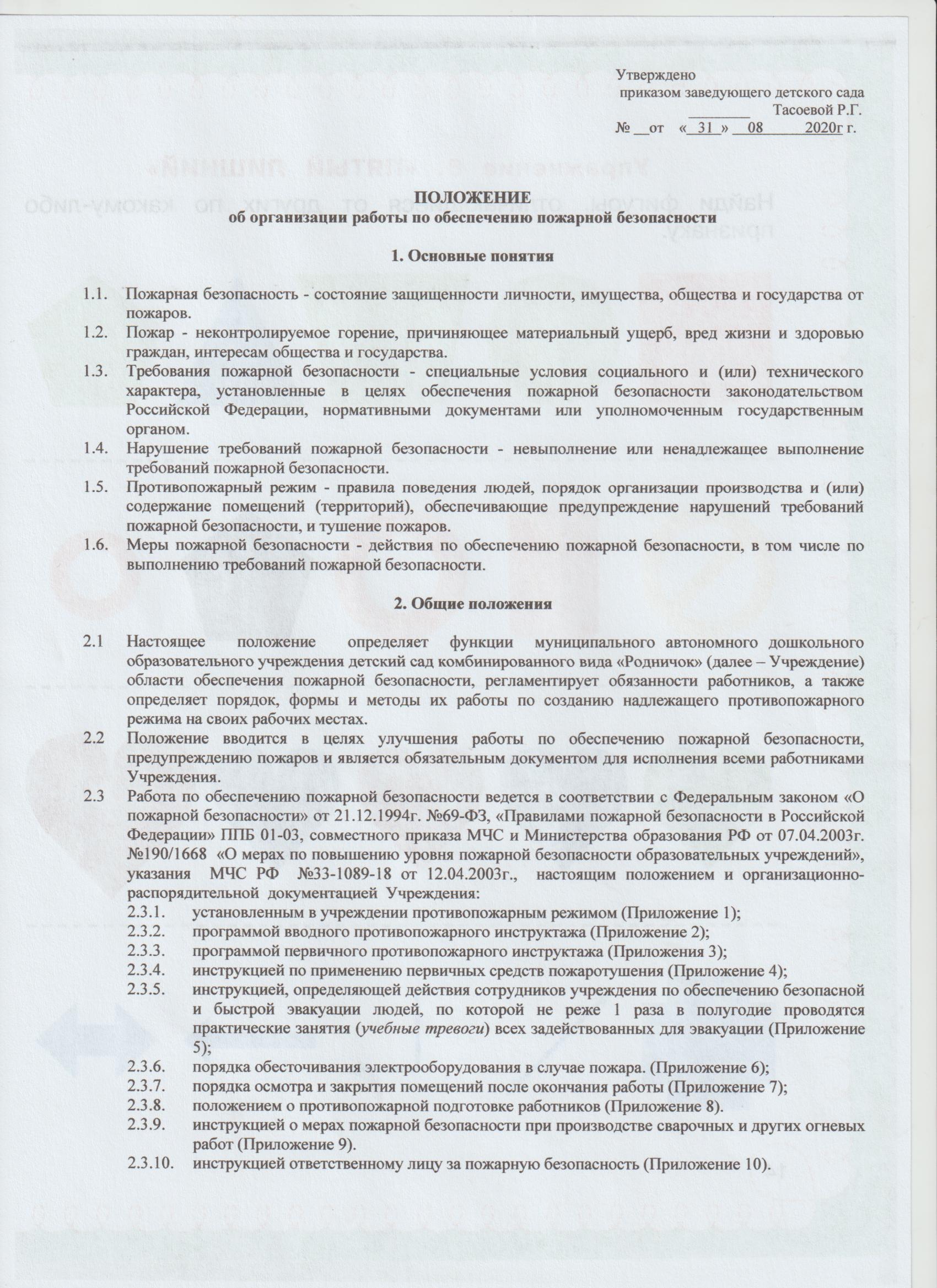 Утверждено приказом заведующего детского сада                    ________      Тасоевой Р.Г. №     от    «   31  »     08           2020г г.ПОЛОЖЕНИЕоб организации работы по обеспечению пожарной безопасности1. Основные понятияПожарная безопасность - состояние защищенности личности, имущества, общества и государства от пожаров.Пожар - неконтролируемое горение, причиняющее материальный ущерб, вред жизни и здоровью граждан, интересам общества и государства.Требования пожарной безопасности - специальные условия социального и (или) технического характера, установленные в целях обеспечения пожарной безопасности законодательством Российской Федерации, нормативными документами или уполномоченным государственным органом.Нарушение требований пожарной безопасности - невыполнение или ненадлежащее выполнение требований пожарной безопасности.Противопожарный режим - правила поведения людей, порядок организации производства и (или) содержание помещений (территорий), обеспечивающие предупреждение нарушений требований пожарной безопасности, и тушение пожаров.Меры пожарной безопасности - действия по обеспечению пожарной безопасности, в том числе по выполнению требований пожарной безопасности.2. Общие положенияНастоящее   положение   определяет  функции  муниципального автономного дошкольного образовательного учреждения детский сад комбинированного вида «Родничок» (далее – Учреждение) области обеспечения пожарной безопасности, регламентирует обязанности работников, а также определяет порядок, формы и методы их работы по созданию надлежащего противопожарного режима на своих рабочих местах.Положение вводится в целях улучшения работы по обеспечению пожарной безопасности, предупреждению пожаров и является обязательным документом для исполнения всеми работниками Учреждения.Работа по обеспечению пожарной безопасности ведется в соответствии с Федеральным законом «О пожарной безопасности» от 21.12.1994г. №69-ФЗ, «Правилами пожарной безопасности в Российской Федерации» ППБ 01-03, совместного приказа МЧС и Министерства образования РФ от 07.04.2003г. №190/1668  «О мерах по повышению уровня пожарной безопасности образовательных учреждений», указания  МЧС РФ  №33-1089-18 от 12.04.2003г.,  настоящим положением и организационно-распорядительной  документацией  Учреждения: установленным в учреждении противопожарным режимом (Приложение 1);программой вводного противопожарного инструктажа (Приложение 2);программой первичного противопожарного инструктажа (Приложения 3);инструкцией по применению первичных средств пожаротушения (Приложение 4);инструкцией, определяющей действия сотрудников учреждения по обеспечению безопасной и быстрой эвакуации людей, по которой не реже 1 раза в полугодие проводятся практические занятия (учебные тревоги) всех задействованных для эвакуации (Приложение 5);порядка обесточивания электрооборудования в случае пожара. (Приложение 6);порядка осмотра и закрытия помещений после окончания работы (Приложение 7);положением о противопожарной подготовке работников (Приложение 8).инструкцией о мерах пожарной безопасности при производстве сварочных и других огневых работ (Приложение 9).инструкцией ответственному лицу за пожарную безопасность (Приложение 10).3. Организация работы по обеспечению пожарной безопасности Персональная ответственность за обеспечение пожарной безопасности Учреждения в целом      в соответствии с действующим законодательством возлагается на заведующего учреждения. Заведующий обязан:разрабатывать и осуществлять меры по обеспечению пожарной безопасности;выполнять предписания, постановления и иные законные требования должностных лиц пожарной охраны;обеспечить соблюдение требований пожарной безопасности на объектах детского учреждения;проводить противопожарную пропаганду, а также обучать своих работников мерам пожарной безопасности;включать в коллективный договор (соглашение) вопросы пожарной безопасности;содержать в исправном состоянии системы и средства противопожарной зашиты, включая первичные средства тушения пожаров, не допускать их использования не по назначению;создать на объекте пожарно-техническую комиссию и добровольную пожарную дружину (пожарные боевые расчеты), содействовать их деятельности;оказывать содействие пожарной охране при тушении пожаров, установлении причин и условий их возникновения, а также при выявлении лиц, виновных в нарушении требований пожарной безопасности и возникновении пожара;обеспечить доступ должностным лицам пожарной охраны при осуществлении ими служебных обязанностей на территорию, в здания, сооружения и иные объекты детского учреждения;предоставлять по требованию должностных лиц Государственной противопожарной службы сведения и документы о состоянии пожарной безопасности в учреждении, а также о происшедших пожарах;включить в функциональные обязанности работников вопросов пожарной безопасности исходя из возложенных на них служебных задач;незамедлительно сообщать в пожарную охрану о возникших пожарах, неисправностях имеющихся систем и средств противопожарной защиты.На него возлагается:проведение анализа состояния пожарно-профилактической работы и разработка мер по её улучшению;проведение работы по обеспечению пожарной безопасности и мероприятий по предупреждению пожаров в детском учреждении;проведение совместных со службами проверок состояния сетей противопожарного водоснабжения, установок пожарной сигнализации, систем оповещения людей о пожаре и управления эвакуацией;участие в работе пожарно-технической комиссии по проверке противопожарного состояния учреждения, выполнению требований и правил, установленного противопожарного режима;оказание отделам, службам методической помощи в разработке инструкции по пожарной безопасности, проведении первичного, повторного, внепланового инструктажей на рабочем месте.Заведующий Учреждения осуществляет контроль за:проведением мероприятий по обеспечению пожарной безопасности;выполнением в учреждении требовании приказов, правил, норм, инструкций по пожарной безопасности;своевременным проведением соответствующими службами технического обслуживания и содержания в исправном состоянии вентиляции, электрооборудования, первичных средств пожаротушения, систем противопожарной защиты (пожарной сигнализации, пожарных кранов) и т.п.;своевременным проведением первичного, повторного, внепланового инструктажей ответственными лицами на рабочих местах.Ответственность за организацию и проведение всей работы по обеспечению пожарной безопасности, за эксплуатацию и исправное техническое состояние электроустановок, всех систем и средств противопожарной защиты в Учреждении несет заместитель заведующего по АХР.На заместителя заведующего по АХР возлагается:осуществление контроля за соблюдением установленного противопожарного режима, выполнением инструкций, норм, правил;обеспечение выполнения предписаний, постановлений и других законных требований должностных лиц пожарной охраны;разработка планов, приказов, распоряжений по обеспечению пожарной безопасности и осуществлению контроля за их исполнением;оказание содействия в работе пожарно-технической комиссии, пожарных боевых расчётов;организация и контроль своевременного проведения инструктажей, занятий по пожарно-техническому минимуму;выявление причин и обстоятельств грубейших нарушений вопросов пожарной безопасности, принятие мер по их предупреждению;проведение регулярных проверок и содержание в исправном состоянии: электрооборудования;сетей противопожарного водоснабжения (пожарные гидранты, внутренние пожарные краны, рукава, стволы);системы автоматической пожарной сигнализации и средств связи; систем противодымной защиты (двери в коридорах, проходах, лестничных клетках, тамбурах) и индивидуальных средств защиты органов дыхания;систем оповещения людей о пожаре и управления эвакуацией (звуковые сигналы, трансляция речевой информации, указатели световой и табличной индикации «ВЫХОД», громкоговорители, планы эвакуации, электрические фонари, двери эвакуационных выходов);первичных средств пожаротушения (огнетушители).другие дополнительные обязанности.Заместитель заведующего по АХР Имеет право:проверять состояние пожарной безопасности во всех помещениях и давать обязательные для исполнения предписания об устранении выявленных недостатков;запрашивать и получать от работников материалы по пожарной безопасности, требовать письменных объяснений от лиц, допустивших нарушение норм, правил, инструкций по пожарной безопасности;требовать от работников отстранение от работы лиц, не прошедших противопожарного инструктажа;представлять заведующему учреждения предложения о поощрении отдельных работников за активную работу по обеспечению пожарной безопасности и вносить предложения по привлечению к дисциплинарной ответственности в установленном порядке лиц, виновных в нарушении правил пожарной безопасности, инструкции и не выполняющих требования по устранению замечаний,беспрепятственно осматривать в любое время суток групповые помещения, служебные и бытовые помещения и объекты Учреждения;представительствовать по поручению заведующего  в государственных и других общественных организациях при обсуждении вопросов пожарной безопасности.Ответственность за пожарную безопасность групповых помещений, кабинетов, складов, участков и других помещений несут работники специально назначенные приказом заведующего Учреждения. Лица, ответственные за пожарную безопасность ОБЯЗАНЫ:знать пожарную опасность веществ, материалов применяемых и хранимых в помещениях;знать действующие правила, инструкции по пожарной безопасности, общему противопожарному режиму, а также для отдельных пожароопасных помещений, операций, работ;следить за состоянием подъездов, подступов к зданию; следить за состоянием эвакуационных путей и выходов, не допускать их загромождений,   установки   каких-либо   приспособлении,   препятствующих нормальному закрытию противодымных и противопожарных дверей, закрытия наглухо основных и запасных выходов. Поддерживать на своих участках, в помещениях установленный противопожарный режим и контролировать его выполнение;разъяснять воспитанникам и работникам меры пожарной безопасности, действующие в данном  помещении, порядок действий в случае пожара, эвакуации, проводить инструктаж и обучение свих работников;знать места расположения первичных средств пожаротушения, связи, сигнализации, следить за их исправностью и уметь ими пользоваться при пожаре;не допускать проведения временных пожароопасных работ (электрогазосварка, резка металла и т.п.) в помещениях и на территории учреждения без специально оформленного наряда-допуска;проводить ежедневно по окончании рабочего дня, перед закрытием, тщательный осмотр закрепленных помещений. Следить за тем, чтобы после окончания работы производилась уборка рабочих мест и помещений, отключалась электросеть за исключением дежурного освещения, источников электропитания автоматических установок сигнализации;постоянно следить за соблюдением детьми и работниками мер пожарной безопасности, установленного противопожарного режима, а также за своевременным выполнением предложенных уполномоченным должностным лицом противопожарных мероприятий;знать порядок действий при пожаре, эвакуации детей и своих работников, имущества;выполнять другие возложенные на них дополнительные обязанности. Работники Учреждения обязаны:соблюдать требования пожарной безопасности и поддерживать противопожарный режим;знать места расположения и уметь пользоваться огнетушителями, внутренними пожарными кранами в объёме вводного инструктажа; при обнаружении пожара немедленно уведомлять пожарную охрану;до прибытия пожарной охраны принимать посильные меры по спасению людей, имущества и тушению пожара;оказывать содействие пожарной охране при тушении пожара; немедленно докладывать своему непосредственному руководителю о нарушениях установленного противопожарного режима и правил пожарной безопасности.                                                                      ПОЛОЖЕНИЕ О ПРОТИВОПОЖАРНОМ РЕЖИМЕОбщие положения.Положение о противопожарном режиме (далее – противопожарный режим)  разработано для муниципального автономного дошкольного образовательного учреждения детский сад комбинированного вида «Родничок» (далее – Учреждение) в соответствии с Правилами пожарной безопасности (далее – правила ПБ) для общеобразовательных школ, ПТУ, школ – интернатов, детских домов, дошкольных, внешкольных и других учебно – воспитательных учреждений (ППБ – 101 – 89).Все работники Учреждения обязаны знать и строго выполнять правила ПБ, а в случае возникновения пожара принимать все зависящие от них меры к эвакуации воспитанников, работников, материальных ценностей и тушению пожара.Противопожарный режим обязателен к исполнению всеми работниками Учреждения. Содержание территории, здания и помещений.Территория Учреждения должна постоянно содержаться в чистоте. Отходы горючих материалов, опавшие листья и сухую траву следует регулярно убирать и вывозить с территории.Дороги, проезды и подъезды к зданию и пожарным водоисточникам, а также доступы к пожарному инвентарю и оборудованию должны быть всегда свободными.Разведение костров, сжигание мусора и листвы на территории Учреждения не допускается.Расстановка мебели и оборудования в группах, кабинетах, спальнях, столовой и других помещениях Учреждения не должна препятствовать эвакуации людей и подходу к средствам пожаротушения.В коридорах, вестибюлях, холлах, на лестничных клетках и дверях эвакуационных выходов должны иметься предписывающие и указательные знаки безопасности.Эвакуационные проходы, выходы, коридоры, тамбуры и лестницы не должны загромождаться какими – либо предметами и оборудованием.Двери лестничных клеток, коридоров, тамбуров и холлов должны иметь уплотнения в притворах и быть оборудованы устройствами для самозакрывания, которые должны постоянно находиться в исправном состоянии. В период пребывания людей в зданиях двери эвакуационных выходов допускается запирать только изнутри с помощью легко открывающихся (без ключей) запоров (задвижек, крюков ит.д.).В помещениях, связанных с пребыванием детей, ковры, паласы, ковровые дорожки и т.п. должны быть жестко прикреплены к полу.Для оповещения работников Учреждения о пожаре действует пожарная сигнализация с громкоговорящей связью. Пульт и инструкция к действию пожарной сигнализации расположены на первом этаже около центрального входа.Двери технических помещений (складов, кладовых, электрощитовой и т.д.) должны быть постоянно закрыты на замок. Ключи от замков хранятся в ключнице на первом этаже и выдаются дневным сторожем под роспись.Наружные пожарные лестницы должны содержаться в исправном состоянии.В зданиях Учреждения проживание обслуживающего персонала и других лиц не допускается.Хранение легковоспламеняющихся и горючих жидкостей, баллонов с горючими газами и кислородом, целлулоида и других легковоспламеняющихся материалов в Учреждении не допускается.В Учреждении запрещается:производить перепланировку помещений с отступлением от требований строительных норм и правил;использовать для отделки стен и потолков путей эвакуационных (рекреаций, лестничных клеток, фойе, вестибюлей, коридоров и т.п.) горючие материалы;устанавливать решетки, жалюзи и подобные им несъемные солнцезащитные, декоративные и архитектурные устройства на окнах помещений, связанные с пребыванием людей, лестничных клеток, коридоров, холлов и вестибюлей;снимать дверные полотна в проемах, соединяющих коридоры с лестничными клетками;забивать двери эвакуационных выходов;применять для целей отопления нестандартные (самодельные) нагревательные устройства;использовать электроплитки, кипятильники, электрочайники, газовые плиты и т.п. для приготовления пищи и трудового обучения (за исключением специально оборудованных помещений);устанавливать зеркала и устраивать ложные двери на путях эвакуации;проводить огневые, электрогазосварочные и другие виды пожароопасных работ в зданиях при наличии в их помещениях людей;обертывать электрические лампы бумагой, материей и другими горючими материалами;применять для освещения свечи, керосиновые лампы и фонари;производить уборку помещений, очистку деталей и оборудования с применением легковоспламеняющихся и горючих жидкостей;производить отогревание труб систем отопления, водоснабжения, канализация и т.п. с применением открытого огня. Для этих целей следует применять горячую воду, пар или нагретый песок;оставлять без присмотра включенные в сеть счетные и пишущие машинки, радиоприемники, телевизоры и другие электроприборы.Огневые и сварочные работы могут быть допущены только с письменного разрешения руководителя детского учреждения. Эти работы должны производиться согласно требованиям Правил пожарной безопасности при проведении сварочных и других огневых работ на объектах народного хозяйства.Пользование утюгами разрешается только в специально отведенных помещениях под наблюдением работника детского учреждения. Использование помещений для других целей, в том числе для хранения белья, не допускается. Глажение разрешается только утюгами с исправными терморегуляторами и световыми индикаторами включения. Утюги должны устанавливаться на подставках из огнеупорных материалов.Здание и помещения Учреждения обеспечены первичными средствами пожаротушения. Места их расположения обозначены на планах эвакуации, находящихся на первом и втором этажах около центральной лестницы.По окончании занятий с воспитанниками педагогические работники должны тщательно осмотреть помещения, устранить выявленные недостатки и закрыть помещения, обесточив электросеть.ЭлектроустановкиЭлектрические сети и электрооборудование, используемые в Учреждении, и их эксплуатация должны отвечать требованиям действующих Правил устройства электроустановок, Правил технической эксплуатации электроустановок потребителей и Правил техники безопасности при эксплуатации электроустановок потребителей.Администрация Учреждения обязана обеспечить обслуживание и техническую эксплуатацию электрооборудования и электросетей, своевременное проведение профилактических осмотров, планово-предупредительных ремонтов и эксплуатацию электрооборудования, аппаратуры и электросетей в соответствии с требованиями документов, указанных в п.3.1. настоящих правил, своевременно устранять выявленные недостатки.Соединения, оконцевания и ответвления жил проводов и кабелей должны быть выполнены с помощью опрессовки, сварки, пайки или специальных зажимов.В складских и других помещениях с наличием горючих материалов, а также материалов и изделий в сгораемой упаковке, электрические светильники должны иметь закрытое или защищенное исполнение (со стеклянными колпаками).Переносные светильники должны быть оборудованы защитными стеклянными колпаками и металлическими сетками. Для этих светильников и другой переносной и передвижной электроаппаратуры следует применять гибкие кабели с медными жилами с резиновой изоляцией в оболочке, стойкой к окружающей среде. Подключение переносных светильников следует предусматривать от ответвительных коробок со штепсельными розетками.Все неисправности в элетросетях и электроаппаратуре, которые могут вызвать искрение, короткое замыкание, сверхдопустимый нагрев изоляции кабелей и проводов, должны немедленно устраняться. Неисправные электросети и электроаппаратуры следует немедленно отключать до приведения их в пожаробезопасное состояние.При эксплуатации электроустановок запрещается:использовать кабели и провода с поврежденной или потерявшей защитные свойства изоляцией;оставлять под напряжением электрические провода и кабели с неизолированными концами;пользоваться поврежденными (неисправными) розетками, ответвительными коробками, рубильниками и другими электроустановочными изделиями;завязывать и скручивать электропровода, а также оттягивать провода и светильники, подвешивать светильники (за исключением открытых ламп) на электрических проводах;использовать ролики, выключатели, штепсельные розетки для подвешивания одежды и других предметов;применять в качестве электрической защиты самодельные и некаблированные предохранители;снимать стеклянные колпаки со светильников закрытого исполнения.Всякого рода новые подключения различных токоприемников (электродвигателей, нагревательных приборов и т.д.) должны производиться только после проведения соответствующих расчетов, допускающих возможность таких подключений.Во всех помещениях (независимо от их назначений), которые по окончании работ закрываются и не контролируются, все электроустановки (кроме холодильников) должны отключаться.Все группы и другие помещения Учреждения должны быть обеспечены электрическими фонарями на случай отключения электроэнергии.Противопожарное водоснабжениеАдминистрация детского учреждения обязана обеспечить техническое обслуживание, исправное состояние и постоянную готовность к использованию внутренних пожарных кранов.Внутренние пожарные краны периодически должны подвергаться техническому обслуживанию и проверяться на работоспособность путем пуска воды. О результатах технического обслуживания и проверок составляются акты.Пожарные краны внутреннего противопожарного водопровода должны быть оборудованы рукавами и стволами, помещенными в шкафы, которые пломбируются. В шкафу должен находиться рычаг для облегчения открытого крана. Пожарные рукава должны быть сухими, хорошо скатанными и присоединенными к кранам и стволам. Один раз в год следует производить проверку рукавов путем пуска воды под давлением и перекатывать их "на ребро". На дверце шкафа пожарного крана должны быть указаны:буквенный индекс ПК;порядковый номер пожарного крана и номер телефона ближайшей пожарной части.В случае проведения ремонтных работ или отключения участков водопроводной сети, выхода из строя насосных станций, утечки воды из пожарных водоемов и резервуаров следует немедленно уведомить пожарную охрану.Крышки люков пожарных резервуаров и колодцев подземных гидрантов должны быть постоянно закрыты. Их необходимо своевременно очищать от грязи, льда и снега.Установки пожарной автоматикиУстановки пожарной автоматики должны эксплуатироваться в автоматическом режиме и круглосуточно находиться в работоспособном состоянии.В период выполнения работ по техническому обслуживанию или ремонту, проведение которых связано с отключением установок, администрация детского учреждения обязана обеспечить пожарную безопасность защищаемых установками помещений и поставить в известность пожарную охрану.При эксплуатации пожарной автоматики не допускается:устанавливать взамен вскрывшихся и неисправных оросителей пробки и заглушки;загромождать подходы к контрольно-сигнальным устройствам и приборам;использовать трубопроводы установок для подвески или крепления какого-либо оборудования;наносить на оросители и извещатели краски, побелки, штукатурки и других защитных покрытий при ремонтах и в процессе эксплуатации.Первичные средства пожаротушения.Места расположения первичных средств пожаротушения указаны в планах эвакуации, находящихся на первом и втором этажах Учреждения (около центральной лестницы)Ручные огнетушители должны размещаться согласно требованиям ГОСТ 12.4.009-83:путем навески на вертикальные конструкции на высоте не более  от уровня пола до нижнего торца огнетушителя;путем установки в пожарные шкафы совместно с пожарными кранами, в специальные тумбы или на пожарные стенды.Огнетушители должны устанавливаться таким образом, чтобы был виден имеющийся на его корпусе текст инструкции по использованию. Конструкции и внешнее оформление тумб и шкафов для размещения огнетушителей должны позволять визуально определить тип установленных в них огнетушителей.Огнетушители должны размещаться в легкодоступных местах, где исключено повреждение, попадание на них прямых солнечных лучей и атмосферных осадков, непосредственное воздействие отопительных и нагревательных приборов. При размещении огнетушителей не должны ухудшаться условия эвакуации людей.На период перезарядки и технического обслуживания огнетушителей, связанного с их ремонтом, взамен должны быть установлены огнетушители из резервного фонда.Повседневный контроль за сохранностью, содержанием и постоянной готовностью к действию первичных средств пожаротушения осуществляется заместителем заведующего по административно – хозяйственной деятельности.Использование первичных средств пожаротушения для хозяйственных и прочих нужд, не связанных с тушением пожаров, запрещается.Требования пожарной безопасности при проведении культурно – массовых мероприятий.Перед началом культурно-массовых мероприятий заведующий Учреждения должен тщательно проверить все помещения, эвакуационные пути и выходы на соответствие их требованиям пожарной безопасности, а также убедиться в наличии и исправном состоянии средств пожаротушения, связи и пожарной автоматики. Все выявленные недостатки должны быть устранены до начала культурно-массового мероприятия.На время проведения культурно-массовых мероприятий приказом должно быть обеспечено дежурство работников Учреждения.Во время проведения культурно-массового мероприятия с воспитанниками должны неотлучно находиться воспитатели, предварительно проинструктированые о мерах пожарной безопасности и порядке эвакуации детей в случае возникновения пожара и обязаны обеспечить строгое соблюдение требований пожарной безопасности при проведении культурно-массового мероприятия.Этажи и помещения, где проводятся культурно-массовые мероприятия, должны иметь не менее двух рассредоточенных эвакуационных выходов.Эвакуационные выходы из помещений должны быть обозначены световыми указателями с надписью "Выход" белого цвета на зеленом фоне, подключенными к сети аварийного или эвакуационного освещения здания. При наличии людей в помещениях световые указатели должны быть во включенном состоянии.В помещениях, используемых для проведения культурно-массовых мероприятий, запрещается:использовать ставни на окнах для затемнения помещений;применять горючие материалы, не обработанные огнезащитными составами, для акустической отделки стен и потолков;хранить бензин, керосин и другие легковоспламеняющиеся и горючие жидкости;применять предметы оформления помещений, декорации и сценическое оборудование, изготовленные из горючих синтетических материалов, искусственных тканей и волокон (пенопласта, поролона, поливинила и т.п.);применять открытый огонь (факелы, свечи, канделябры, фейерверки, бенгальские огни и т.п.), использовать хлопушки, применять дуговые прожекторы, устраивать световые эффекты с применением химических и других веществ, могущих вызвать загорание;устанавливать стулья, кресла и т.п., конструкции которых выполнены из пластмасс и легковоспламеняющихся материалов;устанавливать на дверях эвакуационных выходов замки и другие труднозакрывающиеся запоры;устанавливать на окнах глухие решетки.Полы помещений должны быть ровными, без порогов, ступеней, щелей и выбоин. При разности уровней смежных помещений в проходах должны устанавливаться пологие пандусы.При проведении новогоднего вечера елка должна устанавливаться на устойчивом основании (подставка, бочка с водой) с таким расчетом, чтобы не затруднялся выход из помещения. Ветки елки должны находиться на расстоянии не менее одного метра от стен и потолков.Оформление иллюминации елки должно производиться только опытным электриком. Иллюминация елки должна быть смонтирована прочно, надежно и с соблюдением требований Правил устройства электроустановок. Лампочки в гирляндах должны быть мощностью не более 25 Вт. При этом электропровода, питающие лампочки елочного освещения, должны быть гибкими, с медными жилами. Электропровода должны иметь исправную изоляцию и подключаться к электросети при помощи штепсельных соединений.При неисправности елочного освещения (сильное нагревание проводов, мигание лампочек, искрение и т.п.) иллюминация должна быть немедленно отключена и не включаться до выяснения неисправностей и их устранения.Участие в празднике елки детей и взрослых, одетых в костюмы из ваты, бумаги, марли и подобных им легковоспламеняющихся материалов, не пропитанных огнезащитным составом, запрещается.При оформлении елки запрещается:использовать для украшения целлулоидные и другие легковоспламеняющиеся игрушки и украшения;применять для иллюминации елки свечи, бенгальские огни, фейерверки и т.п.;обкладывать подставку и украшать ветки ватой и игрушками из нее, не пропитанными огнезащитным составом.Порядок действия в случае возникновения пожараВ случае возникновения пожара действия работников Учреждения в первую очередь должны быть направлены на обеспечение безопасности воспитанников, их эвакуацию и спасение.Каждый работник Учреждения, обнаруживший пожар и его признаки (задымление, запах горения или тления различных материалов, повышение температуры и т.п.) обязан:немедленно сообщить об этом по телефону (01, 37360, 41448, 34491)  в пожарную часть (при этом необходимо четко назвать адрес учреждения, место возникновения пожара, а также сообщить свою должность и фамилию);задействовать систему оповещения людей о пожаре, приступить самому и привлечь других лиц к эвакуации воспитанников из здания в безопасное место согласно плану эвакуации;известить о пожаре заведующего Учреждения или заменяющего его работника;организовать встречу пожарных подразделений, принять меры по тушению пожара имеющимися в Учреждении средствами пожаротушения.Руководитель детского учреждения или заменяющий его работник, прибывший к месту пожара, обязан:проверить, сообщено ли в пожарную охрану о возникновении пожара;осуществлять руководство эвакуацией людей и тушением пожара до прибытия пожарных подразделений. В случае угрозы для жизни людей немедленно организовать их спасение, используя для этого все имеющиеся силы и средства;организовать проверку наличия воспитанников и работников, эвакуированных из здания, по имеющимся спискам и классным журналам;выделить для встречи пожарных подразделений лицо, хорошо знающее расположение подъездных путей и водоисточников;проверить включение в работу автоматической (стационарной) системы пожаротушения;удалить из опасной зоны всех работников и других лиц, не занятых эвакуацией людей и ликвидацией пожара;при необходимости вызвать к месту пожара медицинскую и другие службы;прекратить все работы, не связанные с мероприятиями по эвакуации людей и ликвидации пожара;организовать отключение сетей электро- и газоснабжения, остановку систем вентиляции и кондиционирования воздуха и осуществление других мероприятий, способствующих предотвращению распространения пожара;обеспечить безопасность людей, принимающих участие в эвакуации и тушении пожара, от возможных обрушений конструкций, воздействия токсичных продуктов горения и повышенной температуры, поражения электрическим током и т.п.;организовать эвакуацию материальных ценностей из опасной зоны, определить места их складирования и обеспечить, при необходимости, их охрану;информировать начальника пожарного подразделения о наличии людей в здании.При проведении эвакуации и тушении пожара необходимо:с учетом сложившейся обстановки определить наиболее безопасные эвакуационные пути и выходы, обеспечивающие возможность эвакуации людей в безопасную зону в кратчайший срок;исключить условия, способствующие возникновению паники. С этой целью воспитателям и другим работникам Учреждения нельзя оставлять воспитанников без присмотра с момента обнаружения пожара и до его ликвидации;эвакуацию воспитанников следует начинать из помещения, в котором возник пожар, и смежных с ним помещений, которым угрожает опасность распространения огня и продуктов горения. Детей младшего возраста и больных следует эвакуировать в первую очередь;в зимнее время по усмотрению лиц, осуществляющих эвакуацию, дети старших возрастных групп могут предварительно одеться или взять теплую одежду с собой, а детей младшего возраста следует выводить или выносить, завернув в одеяла или другие теплые вещи;тщательно проверить все помещения, чтобы исключить возможность пребывания в опасной зоне детей, спрятавшихся под кроватями, партами, в шкафах или других местах;выставлять посты безопасность на выходах в здание, чтобы исключить возможность возвращения воспитанников и работников в здание, где возник пожар;при тушении следует стремиться в первую очередь обеспечить благоприятные условия для безопасной эвакуации людей;воздержаться от открывания окон и дверей, а также от разбивания стекол во избежание распространения огня и дыма в смежные помещения. Покидая помещения или здание, следует закрывать за собой все двери и окна.                                                                        Программавводного противопожарного инструктажа Пояснительная записка   Основными видами обучения работников организаций мерам пожарной безопасности являются противопожарные инструктажи. Один из видов противопожарного инструктажа – это вводный. О проведении вводного противопожарного инструктажа делается запись в журнале учета проведения инструктажей по пожарной безопасности с обязательной подписью инструктируемого и инструктирующего Вводный противопожарный инструктаж проводится со всеми работниками, вновь принимаемыми на работу.  Вводный противопожарный инструктаж проводится руководителем организации или лицом, ответственным за пожарную безопасность, назначенным приказом  руководителя учреждения. Инструктаж проводится по программе, разработанной с учетом требований стандартов, правил, норм и инструкций по пожарной безопасности. Продолжительность инструктажа устанавливается в соответствии с утвержденной программой.Учебно – тематический планПримерная учебная программаТема 1 (15 минут): Общие сведения о специфике и  особенностях учреждения по условиям пожароопасности.      Краткая характеристика образовательного учреждения: классификация здания по огнестойкости, категории по взрывопожарной и пожарной опасности. Возможные основные причины пожара в учреждении.     Краткий обзор пожаров в учреждении. Примеры наиболее характерных пожаров в помещениях.     Содержание территории учреждения, противопожарные разрывы, подъезды, въезды, освещение, источники противопожарного водоснабжения – пожарный водоем.    Имеющиеся источники потенциальной опасности учреждения.   Наличие систем оповещения и связи.   Наличие автоматизированных систем контроля и безопасности в учреждении.    Знакомство с планами эвакуации из здания учреждения в случае возникновения пожара.   Места расположения аппаратов телефонной связи, ручных извещателей пожарной сигнализации.   Единый сигнал по оповещению людей при возникновении пожара.Тема 2 (20 минут): Обязанности и ответственность работников за соблюдение требований пожарной безопасности.     Действия работников при обнаружении нарушений правил пожарной безопасности, инструкций.   Меры пожарной безопасности, которые необходимо соблюдать во время рабочего дня (при заступлении на работу, в процессе работы, по ее окончанию), с целью предупреждения пожаров.    Действия работников при угрозе пожара: правила выключения оборудования, электрических приборов, находящихся под током; запуск ручных пожарных извещателей.Тема 3 (15 минут): Ознакомление с противопожарным режимом в организации.   Требования Правил пожарной безопасности (ППБ 01-03) по обеспечению противопожарного режима в учреждении    Противопожарный режим на рабочем месте. Правила, инструкции, приказы руководителя о установлении противопожарного режима.   Наименование, назначение и местонахождение имеющихся в учреждении средств и систем противопожарной защиты (огнетушители, пожарные извещатели, пожарный водоем и др.)Тема 4 (20 минут): Ознакомление с приказами по соблюдению противопожарного режима; с инструкциями по пожарной безопасности; основными причинами пожаров, которые могут быть в учреждении, на участке, рабочем месте.   Приказы и инструкции по вопросам пожарной безопасности и противопожарного режима.   Обучение мерам пожарной безопасности: организация и проведение противопожарных инструктажей, действиям при возникновении пожара.Тема 5 (20 минут): Общие меры по пожарной профилактике и тушению пожара:   Действия работников при обнаружении пожара или его признаков (задымление, запах гари, срабатывание системы сигнализации и др.).   Порядок сообщения о пожаре в пожарную часть, организация встречи пожарной машины. Действия по тушению очагов пожаров.   Эвакуация людей. Тушение пожара имеющимися в учреждении средствами пожаротушения.   Действия работников после прибытия пожарного подразделения (оказание помощи в эвакуации людей, участие в эвакуации материальных ценностей, выполнение других работ по просьбе руководителя пожаротушения).            а). для лиц, ответственных за пожарную безопасность :           - сроки проверки зарядки огнетушителей,            - испытания сигнализации,            - ознакомление с программой первичного инструктажа персонала,            - обеспечение личной и коллективной безопасности.б).  для работников:- действия при загорании или пожаре;- сообщение о пожаре в пожарную часть;- сообщение о пожаре руководителю;- приемы и средства тушения загорания или пожара;- средства и меры личной и коллективной безопасности;- правила пользования огнетушителем;- порядок сообщения о пожаре по телефону.                                                                          Программапервичного противопожарного инструктажа Пояснительная записка   Основными видами обучения работников организаций мерам пожарной безопасности являются противопожарные инструктажи. Один из видов противопожарного инструктажа – это первичный. О проведении первичного противопожарного инструктажа делается запись в журнале учета проведения инструктажей по пожарной безопасности с обязательной подписью инструктируемого и инструктирующего. Первичный противопожарный инструктаж проводится непосредственно на рабочем месте со всеми вновь принятыми на работу. Проведение первичного противопожарного инструктажа с указанными категориями работников осуществляется лицом, ответственным за обеспечение пожарной безопасности, назначенным приказом руководителя учреждения. Первичный противопожарный инструктаж проводится по программе, разработанной с учетом требований. Первичный противопожарный инструктаж проводят с каждым работником индивидуально, с практическим показом и отработкой умений пользоваться первичными средствами пожаротушения, действий при возникновении пожара, правил эвакуации, помощи пострадавшим. Первичный противопожарный инструктаж возможен с группой лиц, обслуживающих однотипное оборудование, и в пределах общего рабочего места.Учебно – тематический планПримерная учебная программаТема 1 (5 минут): Ознакомление с планом эвакуации.Места расположения первичных средств пожаротушения.Места расположения пожарных водоемов.Знакомство с планом эвакуации из помещения, в котором организовано рабочее место: эвакуационные пути и выходы (обязательный  обход соответствующего  помещения).Тема 2 (3 минуты): Условия возникновения горения и пожара (на рабочем месте, в организации).Источники потенциальной опасности учреждения.Краткий  анализ  пожаров  и  загораний,  произошедших  в образовательных учреждениях      Общие   сведения   о   горении: процесс горения; продукты сгорания; горючие вещества.    Зоны пожара. Классификация пожаров. Способы прекращения горения.    Опасные факторы пожара. Тема 3 (3 минуты): Пожароопасные свойства применяемых материалов. Показатели,       характеризующие взрывопожароопасные свойства   материалов рабочего места.    Категорирование и классификация помещений, здания и технологических   процессов на рабочем месте по  пожаровзрывоопасности в учреждении.  Классификация  строительных     материалов  помещения по группам горючести. Понятие о пределе огнестойкости и пределе распространения огня. Понятие о степени огнестойкости здания.  Способы   огнезащиты конструкций.Тема 4 (3  минуты): Пожароопасность технологического процесса.   Причины возникновения пожаров от электрического тока и меры  по   ихпредупреждению.  Классификация  взрывоопасных  и  пожароопасных    зон по Правилам устройства электроустановок.     Пожарная опасность прямого удара молнии и вторичных ее   проявлений.   Категории  молниезащиты  зданий  и  сооружений.  Основные    положения по устройству  молниезащиты.  Статическое  электричество  и  его    пожарная опасность. Меры профилактики.     Пожарная опасность  технологических  процессов  на   эксплуатируемых работниками рабочих местах.Тема 5 (3 минуты): Ответственность за соблюдение требований пожарной безопасности.     Ответственность за обеспечение пожарной безопасности.Ответственность работника за нарушение   требований пожарной безопасности в соответствии с Федеральным  законом  от  21  декабря  1994г  N  69-ФЗ  "О пожарной безопасности" (выдержки из закона).    Правила пожарной безопасности в Российской Федерации   ППБ 01-03.  Инструкции  по  пожарной  безопасности.    Права  и  обязанности  граждан  в  области  пожарной  безопасности.Тема 6 (5 минут): Виды огнетушителей и их применение в зависимости от класса пожара (вида горючего вещества, особенностей оборудования).   Классификация огнетушителей: порошковые (ОП), газовые (углекислотные (ОУ) и хладоновые (ОХ)),  воздушно-пенные (ОВП), водные (ОВ). Их назначение.   Типы огнетушителей. Их принцип работы.   Технические характеристики огнетушителей: емкость баллона, продолжительность выхода струи (сек.), длина порошковой струи (м.) и др.    Практическое занятие: порядок приведения в действие огнетушителей; правила тушения возникших загораний с помощью огнетушителей.Тема 7 (3 минуты): Требования при тушении электроустановок и производственного оборудования.Меры   пожарной безопасности при: эксплуатации электрических сетей, электрооборудования и электронагревательных   приборов.   Причины возникновения пожаров от электрического тока. Меры по предупреждению пожаров от электрической энергии.    Короткое   замыкание,     перегрузка, переходное сопротивление, искрение, их сущность, причины возникновения и способы предотвращения.Обеспечение электробезопасности. Порядок отключения электроустановок и их тушение.Тема 8 (5 минут): Поведение и действия инструктируемого при загорании и в условиях пожара, а также при сильном задымлении на путях эвакуации.Порядок действия работника при возгорании.Порядок действия работника в условиях пожара.Порядок действия работника при сильном задымлении на путях эвакуацииТема 9 (3 минуты): Способы сообщения о пожаре.   Знакомство с порядком сообщения о пожаре: места расположения телефонов; номер телефона пожарной части; точный адрес учреждения; порядок указания места возникновения пожара; номер телефона учреждения.   Оповещение и эвакуация людей.Тема 10 (3 минуты): Меры личной безопасности при возникновении пожара.Понятие личности безопасности.Обеспечение личной безопасности при пожаре.Тема 11 (4 минуты): Способы оказания доврачебной помощи пострадавшим.   Виды ожогов, их классификация, оказание первой помощи при ожогах.   Первая помощь при отравлении дымом и продуктами горения    Правила оказания первой медицинской помощи при кровотечениях и ожогах:-  способы временной остановки кровотечений;- точки пальцевого прижатия артерий;-  правила наложения кровоостанавливающего жгута и закрутки из подручных средств;-  правила оказания первой помощи при ожогах;-  правила пользования перевязочным пакетом.    Оказание помощи и взаимопомощи при травмах на рабочем месте, несчастных случаях:-  оказание помощи при травмах в быту;-  основные способы искусственного дыхания;-  оказание помощи при поражениях электрическим током и молниях.   Эвакуация пострадавших. Способы безносилочного переноса пострадавших.                                                              И Н С Т Р У К Ц И Я по применению первичных средств пожаротушенияОбщие положения:Средства пожаротушения первичные - устройства, инструменты и материалы, предназначенные для локализации или тушения пожара на начальной стадии его развития (огнетушители, песок, войлок, кошма, асбестовое полотно, ведра, лопаты и др.).Средства пожаротушения подразделяются на:подручные (песок, вода, покрывало, одеяло и т.д.);табельные (огнетушитель, топор, багор, ведра).Огнетушитель – переносное или передвижное устройство, предназначенное для тушения пожаров в начальной стадии возникновения, за счет выпуска запасенного огнетушащего вещества (ОТВ).Для тушения очага горения необходимо прекратить поступление в зону горения паров горючего или окислителя, в качестве которого выступает кислород воздуха, или снизить тепловой поток от пламени.Возможными способами тушения пожара могут быть:снижение температуры горючего в очаге пожара ниже температуры самовоспламенения или температуры вспышки путем испарения, сублимации или разложения огнетушащего вещества или путем изоляции горючего от  воздействия факела очага пожара;снижение количества паров горючего, поступающего в зону горения, путем его изоляции;снижение содержания кислорода в газовой среде путем разбавления ее негорючими добавками;снижение скорости химической реакции окисления в факеле очага пожара в результате связывания активных радикалов и прерывания цепной реакции, протекающей в пламени, путем введения специальных химически активных веществ (ингибиторов);создание условий гашения пламени при прохождении его через узкие каналы между частицами огнетушащего вещества;срыв пламени в результате динамического воздействия струи огнетушащего вещества на очаг пожара.В качестве зарядов в огнетушителях используются следующие огнетушащие вещества:вода и водные растворы химических веществ;химическая пена;воздушно-механическая пена низкой и средней кратности;огнетушащие порошковые составы;аэрозольные составы;диоксид углерода;галогенсодержащие углеводороды (хладоны);специальные составы.Конструкции огнетушителейОгнетушители в основном состоят из:корпуса - стального или пластмассового сосуда для хранения ОТВ;баллона со сжатым газом для  вытеснения ОТВ из корпуса огнетушителя и подачи его на очаг пожара;газовой трубки с аэратором - используется только в порошковых огнетушителях - газ проходит от баллона или газогенерирующего элемента по трубке в нижнюю часть корпуса огнетушителя, затем через порошок, взрыхляя (аэрируя) его, и поднимается в верхнюю часть корпуса, создавая объем газа с повышенным (рабочим) давлением. В остальных типах огнетушителей газ подается непосредственно в верхнюю часть корпуса, над слоем ОТВ;сифонная трубка, по которой ОТВ подается из корпуса огнетушителя;запорное устройство с насадкой-распылителем или шланга с насадкой-распылителем и запорным устройством (пистолетом), которые соединены с сифонной трубкой и служат для управления струей ОТВ и подачи ее на очаг пожара;ручки для переноски огнетушителя или тележки с  ручкой для перемещения передвижных огнетушителей;предохранительного фиксатора (чеки), который предотвращает несанкционированное срабатывание огнетушителя.Классификация огнетушителей и ОТВ.Огнетушители делятся на: переносные (массой до );передвижные (массой не менее 20, но не более ). Передвижные огнетушители могут иметь одну или несколько емкостей для зарядки ОТВ, смонтированных на тележке.По виду применяемого огнетушащего вещества огнетушители подразделяют на:водные (0В);пенные, которые, в свою очередь, делятся на:воздушно-пенные (ОВП);химические пенные (ОХП);порошковые (ОП);газовые, которые подразделяются на:углекислотные (ОУ);хладоновые (ОХ);комбинированные.По объему корпуса:ручные малолитражные с объемом корпуса до .;промышленные ручные с объемом корпуса 5-;стационарные и передвижные с объемом корпуса свыше .Водные огнетушители по виду выходящей струи подразделяют на:огнетушители с компактной струёй - ОВ(К);                 огнетушители с распыленной струёй (средний диаметр капель более 100 мкм) - ОВ (Р);огнетушители с мелкодисперсной распыленной струёй (средний диаметр капель менее 100 мкм) -ОВ (М).Огнетушители воздушно-пенные по параметрам формируемого ими пенного потока подразделяют на:низкой кратности, кратность пены от 5 до 20 включительно - ОВП (Н);средней кратности, кратность пены свыше 20 до 200 включительно - ОВП (С).          По принципу вытеснения огнетушащего вещества огнетушители подразделяют на:закачные (з) – огнетушители, заряд огнетушащего вещества и корпус которых постоянно находятся под давлением вытесняющего газа или паров огнетушащего вещества (углекислотные огнетушители);с баллоном сжатого или сжиженного газа (б) – огнетушители, избыточное давление в корпусе которых создается сжатым или сжиженным газом, содержащимся в отдельном баллоне, который может быть расположен как внутри, так и снаружи корпуса огнетушителя;с газогенерирующим элементом (г) – огнетушитель, избыточное давление в корпусе которого создается газом, выделяющимся в ходе химической реакции между компонентами заряда газогенерирующего элемента;с термическим элементом (т) – огнетушитель, подача огнетушащего вещества в котором осуществляется в результате повышения давления паров ОТВ при тепловом воздействии на ОТВ электрического тока или продуктов химической реакции компонентов термического элемента;                                               с эжектором (ж) – огнетушитель, подача огнетушащего вещества в котором осуществляется в результате разряжения, создаваемого потоком вытесняющего газа при прохождении через эжектор.По способу подачи огнетушащего вещества:под давлением газов, образующихся в результате химической реакции компонентов заряда;под давлением газов, подаваемых из специального баллончика, размещенного в корпусе огнетушителя;под давлением газов, закаченных в корпус огнетушителя;под собственным давлением огнетушащего средстваПо виду пусковых устройств:с вентильным затвором;с запорно-пусковым устройством пистолетного типа;с пуском от пиропатрона;с пуском от постоянного источника давления.По значению рабочего давления огнетушители подразделяют на:огнетушители низкого давления (рабочее давление ниже или равно 2,5 МПа при температуре окружающей среды (20 ±2) °С)огнетушители высокого давления (рабочее давление выше 2,5 МПа при температуре окружающей среды (20 ±2) °С).По возможности и способу восстановления технического ресурса огнетушители подразделяют на:перезаряжаемые и ремонтируемые;не перезаряжаемые.По назначению, в зависимости от вида заряженного ОТВ, огнетушители подразделяют:для тушения загорания твердых горючих веществ (класс пожара А);для тушения загорания жидких горючих веществ (класс пожара В);для тушения загорания газообразных горючих веществ (класс пожара С);для тушения загорания металлов и металлосодержащих веществ (класс пожара Д);для тушения загорания электроустановок, находящихся под напряжением (класс пожара Е). Огнетушители могут быть предназначены для тушения нескольких классов пожара.Огнетушители ранжируют в зависимости от их способности тушить модельные очаги пожара различной мощности. Ранг огнетушителя указывают на его маркировке.Огнетушащие порошки в зависимости от классов пожара, которые ими можно потушить, делятся на:порошки типа АВСЕ - основной активный компонент - фосфорно-аммонийные соли;порошки типа ВСЕ - основным компонентом этих порошков могут быть бикарбонат натрия или калия; сульфат калия; хлорид калия; сплав мочевины с солями угольной кислоты и т. д.;порошки типа Д - основной компонент - хлорид калия; графит и т. д.В зависимости от назначения порошковые составы делятся на порошки общего назначения (типа АВСЕ, ВСЕ) и порошки специального назначения (которые тушат, как правило, не только пожар класса Д, но и пожары других классов).В качестве поверхностно-активной основы заряда воздушно-пенного огнетушителя применяют пенообразователи общего или целевого назначения. Дополнительно заряд огнетушителя может содержать стабилизирующие добавки (для повышения огнетушащей способности увеличения срока эксплуатации, снижения коррозионной активности заряда).По химическому составу пенообразователи подразделяют на синтетические (углеводородные и фторсодержащие) и протеиновые (фторпротеиновые).Выбор огнетушителейОпределение необходимого минимального количества огнетушителей для защиты конкретного объекта производят согласно ППБ 01-03, НПБ 166-97.При возможности возникновения на защищаемом объекте значительного очага пожара (предполагаемый пролив горючей жидкости может произойти на площади более ) необходимо использовать передвижные огнетушители.Не допускается на объектах безыскровой и слабой электризации применять порошковые и углекислотные огнетушители с раструбами из диэлектрических материалов.Общественные здания и сооружения должны иметь на каждом этаже не менее двух переносных огнетушителей.Два или более огнетушителя, имеющие более низкий ранг, не могут заменять огнетушитель с более высоким рангом, а лишь дополняют его (исключение может быть сделано только для воздушно-пенных огнетушителей).Не допускается использовать на защищаемом объекте огнетушители и заряды к ним, не имеющие сертификат пожарной безопасности.Огнетушители должны вводиться в эксплуатацию в полностью заряженном и работоспособном состоянии, с опечатанным узлом управления запорно-пускового устройства. Они должны находиться на отведенных им местах в течение всего времени их эксплуатации.Расчет необходимого количества огнетушителей следует вести по каждому помещению и объекту отдельно.На каждый огнетушитель, установленный на объекте, заводят паспорт. Огнетушителю присваивают порядковый номер, который наносят краской на огнетушитель, записывают в паспорт огнетушителя и в журнал учета проверки наличия и состояния огнетушителей.Особенности применения огнетушителей.Так как продолжительность действия большинства переносных огнетушителей составляет от нескольких секунд до 1,5 минут при пользовании ими необходимо действовать быстро и решительно.Каждый человек должен знать, как устроен, как действует огнетушитель, и уметь обращаться с ним. Обучение приемам работы с огнетушителями различных типов наиболее действенно, если оно сопровождается просмотром кино- или видеоматериалов и показом на практике тушения модельных очагов пожара.При первом знакомстве с огнетушителем необходимо внимательно изучить инструкцию по его применению, изложенную в паспорте огнетушителя и приведенную в виде пиктограмм (схематических рисунков) на этикетке огнетушителя.Для приведения огнетушителя в действие (кроме огнетушителей с термическим элементом, эжектором или аэрозольного типа) необходимо сорвать пломбу и вынуть предохранительную чеку. Затем необходимо, для огнетушителей с газовым баллоном или газогенерирующим элементом, ударить по кнопке запуска огнетушителя или нажать на пусковой рычаг или открыть вентиль газового баллона, расположенного снаружи огнетушителя. При этом боек ударяет по баллончику и вскрывает его или ударяет по капсюлю газогенерирующего элемента и запускает химическую реакцию между его компонентами. Газ по специальному каналу поступает в верхнюю часть корпуса огнетушителя или через газовую трубку с аэратором - в нижнюю часть корпуса (порошкового огнетушителя), проходит через слой огнетушащего порошка, разрыхляя (вспушивая) его, и создает давление в верхней части корпуса огнетушителя. Для закачных огнетушителей эта операция отсутствует, т. к. в них ОТВ постоянно находится под действием давления сжатого газа или паров ОТВ.Под действием избыточного давления газа или паров огнетушащее вещество из корпуса огнетушителя по сифонной трубке через клапан запорного устройства (пистолет) поступает в распылитель огнетушителя.Распылитель огнетушителя направляют на очаг горения, открывают клапан запорного устройства и приступают к тушению очага пожара.О возникновении пожара необходимо немедленно сообщить в пожарную охрану и старшему специалисту, определить объект горения, оценить возможное распространение пожара, создающуюся угрозу для людей и оборудования, пути возможной эвакуации и приступить к ликвидации очага при помощи первичных средств пожаротушения (песок, кошма, асбестовое полотно, огнетушители, внутренний пожарный водопровод и др.) до прибытия подразделений пожарной охраны.Подходить к очагу горения необходимо с наветренной стороны (чтобы ветер или воздушный поток бил в спину) на расстояние не меньше минимальной длины струи ОТВ огнетушителя (величина которой указывается на этикетке огнетушителя). Необходимо учитывать, что сильный ветер мешает тушению, снося с очага пожара огнетушащее вещество и интенсифицируя горение.При работе с передвижными огнетушителями необходимо учитывать, что чем больше давление в корпусе огнетушителя или чем больше диаметр выходного отверстия насадка-распылителя и, следовательно, расход ОТВ, тем сильнее реактивное воздействие (отдача) струи ОТВ и тем сложнее ею маневрировать.Общие принципы тушения переносными огнетушителями приведены в (таблице 7 приложения), для порошковых огнетушителей, которые применимы и для других типов огнетушителей.Тушение твердых веществ (класс А)Эффективность применения огнетушителей при тушении пожаров твердых углеродсодержащих веществ в значительной степени зависит от формы и размеров очага пожара, наличия внутренних полостей и возможности образования очагов тления. Наиболее эффективны для тушения таких пожаров водные огнетушители, в заряд которых входит раствор смачивателя или пенообразователь, пенные огнетушители (со стволом пены низкой кратности), менее надежны порошковые огнетушители с зарядом порошка типа АВСЕ (другие порошки непригодны для тушения пожара данного класса, т.к. не исключают возможности повторного воспламенения потушенного очага пожара).Тушение очага, например штабеля древесины, необходимо начинать с наветренной стороны, переходя затем к тушению в других направлениях. Вначале рекомендуется сбить основное пламя, а затем, подавая ОТВ в прерывистом режиме, последовательно обработать все поверхности. Это необходимо, чтобы увидеть результаты тушения и не пропустить недотушенный очаг горения или тления. После ликвидации пламенного горения необходимо произвести разборку и дотушивание всех очагов тления с использованием водопенных средств.Тушение горючих жидкостей (класс В)Тушение жидких веществ в открытых емкостях с низкими бортами, а также проливов на поверхности пола или земли порошковыми или газовыми огнетушителями необходимо начинать наиболее эффективной частью струи ОТВ, обеспечивающей требуемую огнетушащую концентрацию, с ближнего борта или границы пролива, направляя струю ОТВ под углом 15 - 30° к поверхности горючего, стремясь подрезать пламя, оторвать его от горючего, стараясь избежать разбрызгивания горящей жидкости. При близком подходе к очагу возможен выброс горючего струёй ОТВ, что может привести к увеличению размеров очага горения или появлению новых очагов.Нельзя сильно отклонять огнетушитель от вертикального положения, так как при этом возможно прерывание потока ОТВ, изменение условий тушения (особенно если для формирования струи ОТВ используется щелевой насадок) и выход через сифон огнетушителя вместо ОТВ потока газа, который должен был бы вытеснять ОТВ.Если облако ОТВ полностью накрывает очаг, то он тушится достаточно легко. Если же размеры очага превышают сечение струи ОТВ, то распыливающий насадок огнетушителя надо быстро перемещать в горизонтальной плоскости из стороны в сторону, чтобы накрыть всю поверхность горящей жидкости и поддержать облако ОТВ с необходимой огнетушащей концентрацией над горящей поверхностью, одновременно сгоняя пламя к противоположному борту резервуара или границе пролива до полной ликвидации горения.После успешного тушения очага пожара необходимо еще некоторое время продолжать подавать ОТВ, чтобы предотвратить возможное повторное воспламенение. Нельзя поворачиваться спиной к потушенному очагу, необходимо постоянно контролировать его состояние и по окончании тушения.Если время свободного горения жидкости было больше одной минуты или площадь тушения превышает огнетушащую способность одного огнетушителя, необходимо задействовать несколько огнетушителей, которые должны включаться в процесс тушения обязательно одновременно. Угол в плане между струями ОТВ должен составлять 50 - 100°.Для проливов с горящей поверхностью более  или глубиной более  необходимо использовать передвижной огнетушитель.Струю пены необходимо подавать вскользь, чтобы не перемешивать горящую жидкость и не нарушать слой накопившейся пены.При тушении пожара в емкости с высоким бортом ( и более) и низким уровнем жидкости в ней (свободный борт более ) струю ОТВ целесообразно подавать на противоположную от оператора внутреннюю поверхность емкости. Пену лучше подавать тангенциально на внутреннюю боковую поверхность емкости. Скользя по борту емкости, пена будет плавно стекать, покрывая горящую поверхность.Тушение пожаров с истечением горящей жидкости более сложно. Струю ОТВ сначала подают на отверстие, из которого происходит истечение жидкости, и, перемещая ее вниз, приступают к тушению разлившейся жидкости. Пожар лучше тушить несколькими огнетушителями, одновременно сбивая пламя с истекающей и разлившейся жидкости. После завершения тушения необходимо принять срочные меры для прекращения истечения горючей жидкости.Тушение горючих газов (класс С)Тушение горящих газов производят эффективной частью порошковой струи, которая в начальный момент подается в основание газового факела и перемещается по направлению распространения факела до его полного отрыва и тушения. Газовый факел, направленный вверх, труднее тушить, чем факел, направленный вниз.Пролив сжиженного газа аналогичен розливу бензина. Он отличается более интенсивным испарением. Истекающая под давлением с небольшим расходом струя газа по своим аэродинамическим параметрам подобна струям перегретого пара. При больших расходах сжиженный газ не успевает полностью испариться и образует фонтан и розлив, условия тушения которых значительно усложняются.Для защиты оборудования от сильного теплового воздействия горящего факела необходимо использовать распыленные водные средства.Тушение металлов и металлсодержащих веществ (класс Д)Объект тушения может быть как в твердом, так и в жидком (расплавленные металлы, металлорганические соединения и др.) состоянии и отличаться специфическими пожароопасными (самовоспламенение, бурная реакция с водой и др.) и токсическими свойствами. Свойства горящего вещества необходимо обязательно учитывать при выборе типа огнетушителя и вида ОТВ, используемого для защиты конкретного объекта.Тушение очагов пожара класса Д осуществляют только специальными порошковыми составами, которые должны подаваться из огнетушителей, путем засыпки очага необходимым слоем порошка и изоляции горючего от кислорода воздуха. Струя порошка должна подаваться с небольшой скоростью через специальные распылители, которые снижают кинетическую энергию струи ОТВ. Тушение очагов класса Д отличается повышенной сложностью, требует навыков и особых средств безопасности в каждом конкретном случае.Тушение электроустановок (класс Е)Тушение электроустановок осуществляется после снятия напряжения с горящей и с соседней установок. В исключительных случаях, когда напряжение с горящей установки снять невозможно, допускается тушение электроустановки под напряжением хладоновыми (до 380 В), порошковыми (до 1 кВ) или углекислотными (до 10 кВ) средствами. Чтобы во время тушения избежать поражения электрическим током, необходимо строго соблюдать безопасные расстояния до электроустановок (таблица 3 приложения), использовать насадки-распылители ОТВ огнетушителей из диэлектрических материалов; рекомендуется применять индивидуальные изолирующие средства (диэлектрические калоши, сапоги, перчатки).Не допускается тушение огнетушителями электроустановок без снятия напряжения в помещениях с ограниченной видимостью.Огнетушащие порошки в основном применяют для тушения вытекающего или разлившегося трансформаторного или турбинного масла. Необходимо избегать попадания порошка на коллекторы электрооборудования, на коммутационные устройства и электронную аппаратуру с целью предотвращения выхода ее из строя.Огнетушители водные (ОВ).Водные огнетушители следует применять для тушения пожаров класса А.Запрещается применять водные огнетушители для ликвидации пожаров оборудования, находящегося под электрическим напряжением, для тушения сильно нагретых или расплавленных веществ, а также веществ, вступающих с водой в химическую реакцию, которая сопровождается интенсивным выделением тепла и разбрызгиванием горючего.Огнетушители воздушно-пенные (ОВП).Воздушно-пенные огнетушители (ОВП-10, ОВП-100) применяют для тушения пожаров класса А (как правило, со стволом пены низкой кратности) и пожаров класса В.Воздушно-пенные огнетушители не должны применяться для тушения пожаров оборудования, находящегося под электрическим напряжением, для тушения сильно нагретых или расплавленных веществ, а также веществ, вступающих с водой в химическую реакцию, которая сопровождается интенсивным выделением тепла и разбрызгиванием горючего.Огнетушители применяют при температуре окружающего воздуха от +3 до +50С.Для приведения огнетушителя в действие необходимо:выдернуть фиксатор (чеку) или сорвать пломбу;надавить на кнопку для прокола баллона с рабочим газом или открыть вентиль баллона с рабочим газом;направить шланг с воздушно-механическим насадком на очаг пожара;в рабочем положении огнетушитель держать вертикально, горловиной вверх.Принцип действия огнетушителя:Работа огнетушителя основана на вытеснении огнетушащего состава (раствора пенообразователя) под действием избыточного давления, создаваемого рабочим газом (воздух, углекислый газ, азот).При нажатии на кнопку крышки огнетушителя происходит прокалывание заглушки баллона с рабочим газом. Газ по сифонной трубке поступает в корпус огнетушителя и создает избыточное давление, под действием которого раствор пенообразователя подается по сифонной трубке и шлангу к воздушно-механическому насадку. В нем, за счет разницы диаметров шланга и насадка, создается разряжение, в результате чего подсасывается воздух. Раствор пенообразователя, проходя через сетку насадка, смешивается с засасываемым воздухом и образует воздушно-механическую пену средней кратности. Пена, попадая на горящее вещество, охлаждает его и изолирует от кислорода воздуха.Огнетушители химические пенные (ОХП).Химические пенные огнетушители и огнетушители, приводимые в действие путем их переворачивания, запрещается вводить в эксплуатацию. Они должны быть исключены из инструкций и рекомендаций по пожарной безопасности и заменены более эффективными огнетушителями, тип которых определяют в зависимости от возможного класса пожара и с учетом особенностей защищаемого объекта.Огнетушители порошковые (ОП).Предназначены для тушения загораний нефтепродуктов, легковоспламеняющихся жидкостей, растворителей, твердых веществ, а также для тушения электроустановок, находящихся под напряжением до 1 000 В.Огнетушители могут работать в диапазоне температур внешней среды от –50о до + 50оСЗапрещается (без проведения предварительных испытаний по п. 8.9 НПБ 155-96 или п. 8.17 НПБ 156-96) тушить порошковыми огнетушителями электрооборудование, находящееся под напряжением выше 1000 В.Для тушения пожаров класса Д огнетушители должны быть заряжены специальным порошком, который рекомендован для тушения данного горючего вещества, и оснащены специальным успокоителем для снижения скорости и кинетической энергии порошковой струи. Параметры и количество огнетушителей определяют исходя из специфики обращающихся пожароопасных материалов, дисперсности частиц и возможной площади пожара.При тушении пожара порошковыми огнетушителями необходимо применять дополнительные меры по охлаждению нагретых элементов оборудования или строительных конструкций.Не следует использовать порошковые огнетушители для защиты оборудования которое может выйти из строя при попадании порошка (электронно-вычислительные машины, электронное оборудование, электрические машины коллекторного типа).Необходимо строго соблюдать рекомендованный режим хранения и периодически проверять эксплуатационные параметры порошкового заряда (влажность, текучесть, дисперсность).Порошковые огнетушители с встроенным газовым (газогенерирующим) источником давления.Для приведения огнетушителя в действие необходимо:выдернуть чеку или фиксатор;направить огнетушитель или ствол огнетушителя на очаг пожара;поднять рычаг вверх или нажать на кнопку для прокола газового баллона или воспламенения газогенератора;через 5 секунд приступить к тушению пожара;при тушении огнетушитель встряхивать.Принцип действия огнетушителя:Работа порошкового огнетушителя с встроенным газовым (газогенерирующим) источником давления основана на вытеснении огнетушащего состава (порошок марки ПСБ, Пирант и др.) под действием избыточного давления, создаваемого рабочим газом (углекислый газ, азот).При воздействии на запорно-пусковое устройство происходит прокалывание заглушки баллона с рабочим газом или воспламенение газогенератора. Газ по трубке подвода рабочего газа поступает в нижнюю часть корпуса огнетушителя и создает избыточное давление, в результате чего порошок вытесняется по сифонной трубке в шланг к стволу. Устройство ствола позволяет выпускать порошок порциями. Для этого необходимо периодически опускать рукоятку, пружина которой закрывает ствол. Порошок, попадая на горящее вещество, изолирует его от кислорода воздуха.Порошковые закачные огнетушители.	Для приведения огнетушителя в действие необходимо:выдернуть чеку или фиксатор;направить огнетушитель или ствол огнетушителя на очаг пожара;нажать на рычаг запорно-пускового устройства;при тушении огнетушитель встряхивать.Принцип действия огнетушителя:Работа порошкового закачного огнетушителя основана на вытеснении огнетушащего состава (порошок марки ПСБ, Пирант и др.) под действием избыточного давления (1,6 МПа) рабочего газа (углекислого газа, азота), закаченного непосредственно в корпус огнетушителя.При открывании запорно-пускового устройства рабочий газ вытесняет порошок, который по сифонной трубке и шлангу поступает к стволу. Запорно-пусковое устройство позволяет выпускать порошок порциями. Порошок, попадая на горящее вещество, изолирует его от кислорода воздуха.Огнетушители углекислотные (ОУ).Предназначены для тушения небольших начальных очагов загорания различных веществ и материалов, за исключением веществ, горение которых происходит без доступа воздуха, а также для тушения электроустановок, находящихся под напряжением до 10000В. Огнетушители используют при температуре окружающего  воздуха от  -25о до +50оС.Запрещается применять углекислотные огнетушители для тушения пожаров электрооборудования, находящегося под напряжением выше 10000В.Углекислотные огнетушители с диффузором, создающим струю ОТВ в виде снежных хлопьев, как правило, применяют для тушения пожаров класса А.Углекислотные огнетушители с диффузором, создающим поток ОТВ в виде газовой струи, следует применять для тушения пожаров класса Е.Для приведения огнетушителя в действие необходимо:выдернуть чеку или сорвать пломбу;направить раструб на очаг пожара;в запорно-пусковом устройстве пистолетного типа нажать на рычаг, а в устройстве вентильного типа повернуть маховичок против часовой стрелки до отказа.Принцип действия огнетушителяРабота углекислотного огнетушителя основана на вытеснении двуокиси углерода под действием избыточного давления.Двуокись углерода находится в баллоне под давлением 14,7 МПа. При открывании запорно-пускового устройства СО2 по сифонной трубке поступает к раструбу. При этом происходит переход двуокиси углерода из сжиженного состояния в твердое (снегообразное), сопровождающийся резким понижением температуры (до –70оС).Углекислота, попадая на горящее вещество, охлаждает его и изолирует от кислорода воздуха.Углекислота, испаряясь, не оставляет следов, поэтому углекислотные огнетушители рекомендуется применять в тех случаях, когда использование огнетушителей с другими огнетушащими составами может причинить дополнительный ущерб.Огнетушители хладоновые (ОХ).Предназначены для тушения небольших очагов загорания различных веществ, тлеющих материалов (хлопка, текстиля, изоляционных материалов и т.д.), а также для тушения электроустановок, находящихся под напряжением не более 380 В. Такие огнетушители не пригодны для тушения щелочных и щелочноземельных металлов и сплавов на их основе, так как при этом может произойти усиление горения, сопровождаемое взрывом, а также веществ, которые могут гореть без доступа воздуха (кинопленки).Огнетушащий состав хладона в процессе пожаротушения не оказывает воздействия на защищаемые материалы и оборудование, что позволяет использовать данные огнетушители при тушении пожаров электронного оборудования, картин и музейных экспонатов. Огнетушители эффективно работают при температуре от –60оС до +50оС.Хладоновые огнетушители должны применяться в тех случаях, когда для эффективного тушения пожара необходимы огнетушащие составы, не повреждающие защищаемое оборудование и объекты (вычислительные центры, радиоэлектронная аппаратура, музейные экспонаты, архивы и т. д.).Для приведения огнетушителя в действие необходимо:сорвать пломбу, выдернуть чеку;направить огнетушитель на пламя  /возможно ближе к пламени/;нажать на рычаг.Принцип действия огнетушителя:В качестве огнетушащего средства используются вещества на основе галлоидированных углеводородов (бромистый этил, хладон, двуокись углерода и др.) образующие при выпуске через насадок струю аэрозольного типа, состоящую из мелкодисперсных капель.В качестве заряда для огнетушителя применяют состав состоящий из 97% бромистого этила, 3% углекислого сжиженного газа (для улучшения условий распыления бромистого этила) и сжатого воздуха, вводимого в огнетушитель для создания в нем рабочего давления.Техническое обслуживание огнетушителейОгнетушители, введенные в эксплуатацию, должны подвергаться техническому обслуживанию, которое обеспечивает поддержание огнетушителей в постоянной готовности к использованию и надежную работу всех узлов огнетушителя в течение всего срока эксплуатации. Техническое обслуживание включает в себя периодические проверки, осмотры, ремонт, испытания и перезарядку огнетушителей.Периодические проверки необходимы для контроля состояния огнетушителя, контроля места установки огнетушителя и надежности его крепления, возможности свободного подхода к нему, наличия, расположения и читаемости инструкции по работе с огнетушителем.Огнетушители, выведенные на время ремонта, испытания или перезарядки из эксплуатации, должны быть заменены резервными огнетушителями с аналогичными параметрами.Перед введением огнетушителя в эксплуатацию он должен быть подвергнут первоначальной проверке, в процессе которой производят внешний осмотр, проверяют комплектацию огнетушителя и состояние места его установки (заметность огнетушителя или указателя места его установки, возможность свободного подхода к нему), а также читаемость и доходчивость инструкции по работе с огнетушителем. В ходе проведения внешнего осмотра необходимо обращать внимание на: наличие вмятин, сколов, глубоких царапин на корпусе, узлах управления, гайках и головке огнетушителя;                                        состояние защитных и лакокрасочных покрытий;наличие четкой и понятной инструкции;наличие опломбированного предохранительного устройства;исправность манометра или индикатора давления (если он предусмотрен конструкцией огнетушителя), наличие необходимого клейма и величину давления в огнетушителе закачного типа или в газовом баллоне;массу огнетушителя, а также массу ОТВ в огнетушителе (последнюю определяют расчетным путем);состояние гибкого шланга (при его наличии) и распылителя ОТВ (наличие механических повреждений, следов коррозии, литейного облоя или других предметов, препятствующих свободному выходу ОТВ из огнетушителя);состояние ходовой части и надежность крепления корпуса огнетушителя на тележке (для передвижного огнетушителя), на стене или в пожарном шкафу (для переносного огнетушителя).По результатам проверки делают необходимые отметки в паспорте огнетушителя, ему присваивают порядковый номер, который наносят на огнетушитель и записывают в журнал учета огнетушителей.Ежеквартальная проверка включает в себя осмотр места установки огнетушителя и подходов к нему, а также проведение внешнего осмотра огнетушителя (п. 13.4.).Ежегодная проверка огнетушителя включает в себя внешний осмотр огнетушителя (п.13.4.), осмотр места его установки и подходов к нему. В процессе ежегодной проверки контролируют величину утечки вытесняющего газа из газового баллона или ОТВ из газового огнетушителя. Производят вскрытие огнетушителей (полное или выборочное), оценку состояния фильтров, проверку параметров ОТВ и, если они не соответствуют требованиям соответствующих нормативных документов, перезарядку огнетушителей.Если в ходе проверки обнаружено несоответствие какого-либо параметра огнетушителя требованиям действующих нормативных документов, необходимо устранить причины выявленных отклонений параметров и перезарядить огнетушители.В том случае, если величина утечки за год вытесняющего газа или ОТВ из газового огнетушителя превышает предельные значения, такие огнетушители должны быть выведены из эксплуатации и отправлены в ремонт и на перезарядку.Не реже одного раза в 5 лет каждый огнетушитель и баллон с вытесняющим газом должны быть разряжены, корпус огнетушителя полностью очищен от остатков ОТВ, произведены внешний и внутренний осмотр, а также гидравлическое испытание на прочность и пневматические испытания на герметичность корпуса огнетушителя, пусковой головки, шланга и запорного устройства. В случае обнаружения механических повреждений или следов коррозии корпус и узлы огнетушителя должны быть подвергнуты испытанию на прочность досрочно.О проведенных проверках и испытаниях делается отметка на огнетушителе, в его паспорте и в журнале учета огнетушителей.Перезарядка огнетушителей.Все огнетушители должны перезаряжаться сразу после применения или если величина утечки газового ОТВ или вытесняющего газа за год превышает допустимое значение, но не реже сроков, указанных в таблице. Сроки перезарядки огнетушителей зависят от условий их эксплуатации и от вида используемого ОТВ.Порошковые огнетушители при ежегодном техническом осмотре выборочно (не менее 3% от общего количества огнетушителей одной марки) разбирают, и производят проверку основных эксплуатационных параметров огнетушащего порошка (внешний вид, наличие комков или посторонних предметов, сыпучесть при пересыпании рукой, возможность разрушения небольших комков до пылевидного состояния при их падении с высоты , содержание влаги и дисперсность). В том случае, если хотя бы по одному из параметров порошок не удовлетворяет требованиям нормативной и технической документации, все огнетушители данной марки подлежат перезарядке.Порошковые огнетушители, используемые для защиты транспортных средств, должны обязательно проверяться в полном объеме с интервалом не реже одного раза в 12 месяцев.Порошковые огнетушители, установленные на транспортных средствах вне кабины или салона и подвергающиеся воздействию неблагоприятных климатических и (или) физических факторов, должны  перезаряжаться не реже раза в год, остальные огнетушители, установленные на транспортных средствах, не реже одного раза в два года.О проведенной перезарядке огнетушителя делается соответствующая отметка на корпусе огнетушителя (при помощи этикетки или бирки, прикрепленной к огнетушителю), а также в его паспорте.Организации или предприятия, осуществляющие техническое обслуживание огнетушителей, должны иметь лицензию Государственной противопожарной службы на проведение работ данного вида.О проведенном техническом обслуживании делается отметка в паспорте, на корпусе (с помощью этикетки или бирки) огнетушителя и производится запись в специальном журнале.На огнетушитель каждый раз при техническом обслуживании, сопровождающемся его вскрытием, наносят этикетку с четко читаемой и сохраняющейся длительное время надписью содержащую информацию о перезарядке. Этикетку с защитным полимерным покрытием и слоем клеящего вещества наносят на корпус огнетушителя.Требования безопасностиПри эксплуатации и техническом обслуживании огнетушителей необходимо соблюдать требования безопасности, изложенные в нормативно-технической документации, паспорте на данный тип огнетушителя.Запрещается:эксплуатировать огнетушители при появлении вмятин, вздутий или трещин на корпусе огнетушителя, на запорно-пусковой головке или на накидной гайке, а также при нарушении герметичности соединений узлов огнетушителя или при неисправности индикатора давления; производить любые работы, если корпус огнетушителя находится под давлением вытесняющего газа или паров ОТВ;наносить удары по огнетушителю или по источнику вытесняющего газа;сбрасывать в атмосферу хладоны или сливать без соответствующей переработки пенообразователи.При тушении пожара в помещении с помощью газовых передвижных огнетушителей (углекислотные или хладоновые) необходимо учитывать возможность снижения содержания кислорода воздухе помещений ниже предельного значения и использовать изолирующие средства защиты органов дыхания.При тушении пожара порошковыми огнетушителями необходимо учитывать возможность образования высокой запыленности и снижения видимости очага пожара (особенно в помещении небольшого объема) в результате образования порошкового облака.При тушении электрооборудования при помощи газовых или порошковых огнетушителей необходимо соблюдать безопасное расстояние (не менее ) от распыляющего сопла и корпуса огнетушителя до токоведущих частей.При тушении пожара с помощью пенного или водного огнетушителя необходимо обесточить помещение и оборудование.                             ПОРЯДОК ОБЕСТОЧИВАНИЯ ЭЛЕКТРООБОРУДОВАНИЯВ СЛУЧАЕ ПОЖАРАПри возникновении пожара в дневное время установить следующий порядок обесточивания электрооборудования:В отдельно взятом помещении не находящемся в очаге пожара, перед эвакуацией воспитанников, воспитателей и сотрудников, производить обесточивание всего электрооборудования, находящегося в помещении, силовой и осветильной электросети.Обесточивание помещений, находящихся в очаге пожара, производить электрику детского сада в помещении щитовой путем приведения рубильника в нейтральное положение (среднее), а в его отсутствие – заместителю заведующего по АХР.При возникновении пожара в ночное время обесточивания электрооборудования производить сторожам в помещении щитовой путем приведения рубильника в нейтральное положение (среднее)                                                                                                                      ПОРЯДОК ОСМОТРА И ЗАКРЫТИЯ ПОМЕЩЕНИЙПОСЛЕ ОКОНЧАНИЯ РАБОТЫПо окончании рабочего дня каждый сотрудник обязанПривести в порядок свое рабочее место.Удалить из помещения мусор.Порядок уборки мусора, горючих отходов и пылиМусорные ведра, баки должны быть ежедневно очищаться от мусора.Тепловые приборы (батареи, конвекторы) должны очищаться от мусора и пыли ежедневно.Порядок обесточивания электрооборудования по окончании рабочего дняВ отдельно взятом помещении ежедневно, по окончании рабочего дня, перед закрытием провести тщательный осмотр и проверить:выключение электронагревательных приборов,вентиляционных и других электроустановок, агрегатов, машин;отключение силовой и осветительной электросети, за исключением  дежурного освещения и приборов системы оповещения о пожаре и электротехнических изделий, которые могут оставаться под напряжением, если это предусмотрено инструкцией  по эксплуатации.ответственность за  обесточивание электрооборудования возложить на сотрудника, который в этот день окончил работу в данном помещении (сдающий помещение под охрану).проверку выключения общего освещения в здании детского сада осуществлять  ежедневно сторожам. На ночь оставлять включенным только дежурное  (аварийное) освещение.Закрыть кран с горячей и холодной водой.Закрыть окна, форточки.Выключить вентиляцию.Закрыть помещение на замок (ключ) и сдать сторожу.Произвести запись в журнале.   ПОЛОЖЕНИЕо противопожарной подготовкеработников ОУОбщие положенияНастоящее положение устанавливает единый порядок противопожарной подготовки работников муниципального бюджетного дошкольного образовательного учреждения «Детский сад  № 3 с. Октябрьское» (далее – учреждение) в соответствии с ГОСТ12.0-0.004-90 ССБТ «Организация обучения безопасности труда», «Правилами пожарной безопасности в Российской Федерации» ППБ 01-03.Противопожарная подготовка проводится в целях обучения работников основам пожаробезопасного поведения, соблюдения противопожарного режима на объекте, умения пользоваться первичными средствами пожаротушения, вызова пожарной помощи и действиям в случае возникновения пожара.Противопожарная подготовка осуществляется на основании Федерального закона «О пожарной безопасности» ФЗ-69 от 21.12.1994г., в соответствии с «Правилами пожарной безопасности в РФ» ППБ 01-03, совместного приказа МЧС и Министерства образования РФ от 07.04.2003г. №190/1668  «О мерах по повышению уровня пожарной безопасности образовательных учреждений», указания  МЧС РФ  №33-1089-18 от 12.04.2003г. и согласно настоящих Рекомендаций по специальным программам и инструкциям.К противопожарной подготовке относятся:Инструктаж по пожарной безопасности;Обучение (пожарно-технический минимум) и проверка знаний работников мерам пожарной безопасности;Противопожарная тренировка работников.Ответственность за организацию своевременной и качественной противопожарной подготовки работников учреждения в целом возлагается на заведующего учреждения.Контроль за своевременностью противопожарной подготовки работников учреждения возлагается на заместителя заведующего по административно – хозяйственной работе (далее – АХР), на которого приказом заведующего учреждения возложены эти обязанности.Инструктаж по пожарной безопасностиДля ознакомления с правилами пожарной безопасности и действиями на случай возникновения пожара все работники учреждения должны пройти противопожарный инструктаж.Все работники учреждения должны допускаться к работе только после прохождения противопожарного инструктажа.По характеру и времени проведения инструктажи подразделяются на:вводный;первичный на рабочем месте;повторный;внеплановый;целевой.Инструктаж по пожарной безопасности можно проводить одновременно с инструктажем рабочих и служащих по охране труда.Вводный инструктаж.Вводный инструктаж по пожарной безопасности проводят со всеми вновь принимаемыми на работу, независимо от их образования, стажа работы, занимаемой должности.Направление на вводный инструктаж по пожарной безопасности дает отдел кадров учреждения.Вводный инструктаж в учреждении проводит заместитель заведующего по АХР, на которого приказом возложены эти обязанности.Вводный инструктаж проводят по программе, разработанной лицом, проводящим инструктаж, с учётом требований правил, инструкций по пожарной безопасности, а также всех особенностей учреждения, утверждённой заведующим учреждения.Продолжительность инструктажа устанавливается в соответствии с утверждённой программой.Примерный перечень вопросов для составления программы вводного инструктажа приведён в приложении 1О проведении вводного инструктажа делают запись в журнале регистрации вводного инструктажа (приложение 2) с обязательной подписью инструктируемого и инструктирующего, а также в документе о приёме на работу.Вводный инструктаж завершается проверкой знаний и навыков, полученных инструктируемыми. С работниками, знания которых оказались неудовлетворительными, инструктаж повторяют с обязательной последующей проверкой.Журнал ведётся заместителем заведующего по АХР. Журнал храниться у лица, проводящего инструктаж.Первичный инструктаж на рабочем месте:Первичный    инструктаж    на    рабочем    месте    перед    началом учебного года проводят:со всеми вновь принятыми в учреждение, а также переводимыми из одного подразделения в другое;с работниками, выполняющими новую для них работу, командированными, временными работниками;со студентами и учащимися, прибывшими на  практику.Первичный инструктаж на рабочем месте проводят по программам, разработанным и утверждённым заведующим учреждения,  с учётом требований соответствующих правил, норм, инструкций по пожарной безопасности, производственной и другой технической документации. Примерный перечень вопросов для составления программ первичного инструктажа на рабочем месте дан в приложении  3.Первичный инструктаж на рабочем месте проводят с каждым работником индивидуально с практическим показом действий в случае возникновения пожара. Первичный инструктаж возможен с группой лиц одной профессии. Повторный инструктажПовторный инструктаж проходят все работники независимо от квалификации, образования, стажа работы не реже одного раза в полугодие.Повторный инструктаж проводят индивидуально или с группой работников, одной профессии по программе первичного инструктажа на рабочем месте в полном объёме. Внеплановый инструктажВнеплановый инструктаж проводят:при введении в действие новых или переработанных правил, инструкций по пожарной безопасности, а также изменений к ним;при замене или модернизации оборудования, исходного сырья, материалов, влияющих на пожарную безопасность;при нарушении работниками  требований пожарной безопасности, которые могут привести к аварии, взрыву, пожару;по требованию органов надзора;при перерывах в работе - для работ, к которым предъявляют дополнительные (повышенные) требования по пожарной безопасности более чем на 60 дней.Внеплановый инструктаж проводят индивидуально или с группой работников одной профессии. Объем и содержание инструктажа определяют в каждом конкретном случае в зависимости от причин и обстоятельств, вызвавших необходимость его проведения. Целевой инструктаж.Целевой инструктаж проводят:при выполнении разовых работ, не связанных с прямыми обязанностями по специальности (покраска полов, помещений, оборудования и т.п );при ликвидации аварий, стихийных бедствий, катастроф; при производстве газоэлектросварочных и других огневых работ, на которые оформляется наряд-допуск, разрешение и другие документы; при проведении экскурсий в  учреждении.Первичный инструктаж на рабочем месте, повторный, внеплановый и целевой проводит заместитель заведующего по АХР.Все инструктажи завершаются проверкой знаний устным опросом или с помощью карточек программированного контроля знаний, технических средств обучения. Знания проверяет работник, проводивший инструктаж.Лицо, показавшее неудовлетворительные знания, к работе не допускается и обязано пройти инструктаж вновь.О проведении первичного инструктажа на рабочем месте, повторного, внепланового работник, проводивший инструктаж, делает запись в журнале регистрации инструктажа на рабочем месте (приложение 4) с обязательной подписью инструктируемого и инструктирующего. При этом указывают вид инструктажа, а при проведении внепланового указывают ещё и причину проведения.Обучение и проверка знаний работников мерам пожарной безопасности.Обучение работников мерам пожарной безопасности независимо от взрывопожароопасности производства проводят для следующих категорий работников:лица, занимающиеся в детском учреждении противопожарной подготовкой работников (ежегодно);лица, ответственные за обеспечение пожарной безопасности детского учреждения (один раз в три года);начальники добровольных пожарных дружин детского учреждения (один раз в три года);председатели пожарно-технических комиссий детского учреждения (один раз в три года);члены добровольных пожарных дружин (один раз в три года);рабочие, выполняющие сварочные и другие огневые работы (ежегодно).В детских учреждениях, имеющих отдельные пожароопасные участки, обучение проводится только с определёнными категориями специалистов (рабочие покрасочных участков, работники складов, лабораторий, электромонтёры и т.п.)Обучение руководителей детских учреждений, а также категорий работников, специалистов, перечисленных в п.3.1. настоящего положения, проводится в специальных учебно-методических центрах по специально разработанным и согласованным с государственной противопожарной службой программам.Перечень работников, которые должны пройти обучение непосредственно в детском учреждении, а также порядок и сроки проведения занятий, содержание учебных программ устанавливаются и утверждаются, как и при проведении инструктажей, заведующим учреждения.Примерная программа обучения работников мерам пожарной безопасности в детском учреждении приведена в приложении 5.Обучение работников мерам пожарной безопасности следует завершить экзаменом или зачётом в присутствии сотрудника Государственной противопожарной службы. При этом успешно прошедшими обучение (пожарно-технический минимум) считаются лица, которые знают действия на случай возникновения пожара, приёмы использования средств пожаротушения, а также пожарную опасность агрегатов, оборудования, веществ и материалов, применяемых в детском учреждении, инструкции по пожарной безопасности.Результаты проверки знаний экзаменационной комиссией после обучения оформляются протоколом (приложение 6).Работники, работающие в местах повышенной опасности, а также объекты, подконтрольные органам Государственного надзора, руководители и специалисты, ответственные за пожарную безопасность и т.п. кроме перечисленных выше форм противопожарной подготовки (обучение, инструктаж), проходят периодическую проверку знаний по пожарной безопасности не реже одного раза в год.Перечень профессий работников, работа по которым требует прохождение проверки знаний, и состав постоянно действующей экзаменационной комиссии утверждает руководитель детского учреждения.Проведение проверки знаний по пожарной безопасности оформляют протоколом (приложение № 6.)При получении неудовлетворительной оценки повторную проверку знаний назначают не позднее одного месяца. До повторной проверки персонал к самостоятельной работе не допускается.Перед проверкой знаний в учреждении организуют занятия, лекции, семинары, консультации по вопросам пожарной безопасности.Противопожарная тренировка рабочих и служащихПротивопожарные тренировки проводят в учреждении с работниками, задействованными для эвакуации людей, материальных ценностей, предотвращения аварий, а также тушения возможного пожара.Заведующий учреждения обязан иметь инструкцию, определяющую действие персонала по обеспечению безопасной и быстрой эвакуации людей, по которой не реже одного раза в полугодие должны проводиться практические тренировки всех, задействованных для эвакуации работников.Противопожарные тренировки работников могут проводиться и как вид практического занятия, при обучении персонала действиям при пожаре. Это наиболее эффективная форма противопожарной подготовки.Противопожарные тренировки проводит заместитель заведующего по АХР, на которого приказом руководителя возложены эти обязанности.Для организации и проведения такого занятия издается приказ по учреждению. Составляется и согласовывается с заведующим учреждения график проведения тренировок в дневное время.На противопожарных тренировках персонал должен овладеть:умением самостоятельно быстро и правильно ориентироваться и принимать нужное решение в условиях пожара;навыками предотвращения возможных аварий, повреждений строительных конструкций и оборудования, а также травм персонала во время пожара;организацией немедленного вызова пожарной охраны при обнаружении пожара и срабатывании установок автоматической противопожарной защиты;принятием правильных решений, мер по ликвидации пожара; организацией спасения и эвакуацией людей и материальных ценностей;определение правильных методов тушения пожара в помещениях и на оборудовании, особенно в электроустановках.                   И Н С Т Р У К Ц И Я  О МЕРАХ ПОЖАРНОЙ БЕЗОПАСНОСТИ ПРИ ПРОИЗВОДСТВЕ СВАРОЧНЫХ И ДРУГИХ  ОГНЕВЫХ РАБОТ1.  ОБЩИЕ  ТРЕБОВАНИЯНастоящая инструкция предусматривает основные требования по организации безопасного проведения огневых работ на объектах детских учреждений.Ответственность за организацию мер по обеспечению безопасности при проведении огневых работ возлагается на руководителя детского учреждения.К огневым работам относятся производственные операции, связанные с применением открытого огня, искрообразованием и нагреванием до температур, способным вызвать воспламенение материалов и конструкций (электросварка, газосварка, газорезка, паяльные работы, механическая обработка металла с выделением искр и т.д.).На проведение всех видов огневых работ на временных местах руководитель детского учреждения должен оформить наряд-допуск (Приложение №7.1).Места проведения огневых работ следует обеспечивать первичными средствами пожаротушения (огнетушитель, ящик с песком и лопатой, ведром с водой).Огневые работы должны проводиться только в дневное время и при отсутствии в помещениях детей (за исключением аварийных случаев).Исполнителями огневых работ (электрогазосварщик, газосварщик, паяльщик и т.д.) могут быть только лица, прошедшие специальную  подготовку, сдавшие экзамены  и получившие удостоверение о присвоении соответствующей квалификации, а также прошедшие в установленном порядке обучение по пожарно-техническому минимуму и проверку знаний с выдачей специального талона техники пожарной безопасности (приложение 2).Руководителя детского учреждения назначает лиц, ответственных за подготовку и проведение огневых работ, а также определяет объем и содержание подготовительных работ, последовательность их выполнения, меры безопасности при выполнении огневых работ.	На последней странице Наряда-допуска наносится план-схема места проведения огневых работ.		Утвержденный Наряд-допуск регистрируется в Журнале учета проведения огневых работ и передается лицу, ответственному за подготовку огневых работ для выполнения мероприятий, указанных в п.6/а/ Наряда-допуска.						Состав бригады и отметка о прохождении инструктажа заносятся в п.8 Наряда-допуска лицом, ответственным за проведение огневых работ.				Разрешение согласовывают с инженером по технике безопасности учреждения в части обеспечения мер пожарной безопасности и наличия на месте ведения огневых работ первичных  средств пожаротушения.		После выполнения всех мероприятий, предусмотренных в Наряде-допуске, лица, ответственные за подготовку и проведения огневых работ, ставят свою подпись соответственно в п.п. 10, 11, после чего	начальник цеха (сторонней организации) проверяет полноту выполнения мероприятий и разрешает производство огневых работ подписью в п.12 Наряда-допуска.	Исполнители могут приступить к проведению огневых работ только с разрешения лица, ответственного за проведение огневых работ.						Наряд-допуск оформляется отдельно на каждый вид огневых работ и действительно в течение одной дневной рабочей смены. Если эти работы не закончены в установленный срок, то Наряд-допуск может быть продлен начальником цеха (сторонней организации) в установленном порядке, но не более чем на одну смену.	Место сварки, резки, нагревания и т.п. отмечаются мелом, краской, биркой или другими хорошо  видимыми опознавательными знакамиС целью исключения попадания раскаленных частиц металла в смежные помещения, соседние этажи и т. п. все смотровые, технологические и другие люки (лючки), вентиляционные, монтажные и другие проемы (отверстия) в перекрытиях, стенах и перегородках помещений, где проводятся огневые работы, должны быть закрыты негорючими материалами.Место проведения огневых работ должно быть очищено от горючих веществ и материалов в радиусе, указанном в таблице.Находящиеся в пределах указанных радиусов строительные конструкции, настилы полов, отделка и облицовка, а также изоляция и части оборудования, выполненные из горючих материалов, должны быть защищены от попадания на них искр металлическими экранами, асбестовым полотном или другими негорючими материалами и при необходимости политы водой.В помещениях, где выполняются огневые работы, все двери, соединяющие указанные помещения с другими помещениями должны быть плотно закрыты. Окна в зависимости от времени года, температуры в помещении, продолжительности, объема и степени опасности огневых работ должны быть по возможности открыты.Помещения, в которых возможно скопление паров ЛВЖ, ГЖ и ГГ, перед проведением огневых работ должны быть провентилированы.Место для проведения сварочных и резательных работ в зданиях и помещениях, в конструкциях которых использованы горючие материалы, должно быть ограждено сплошной перегородкой из негорючего материала. При этом высота перегородки должна быть не менее , а зазор между перегородкой и полом - не более . Для предотвращения разлета раскаленных частиц указанный зазор должен быть огражден сеткой из негорючего материала с размером ячеек не более 1,0 х .При перерывах в работе, а также в конце рабочей смены сварочная аппаратура должна отключаться, в том числе от электросети, шланги должны быть отсоединены и освобождены от горючих жидкостей и газов, а в паяльных лампах давление должно быть полностью стравлено.По окончании работ вся аппаратура и оборудование должны быть убраны в специально отведенные помещения (места).При проведении огневых работ запрещается:приступать к работе при неисправной аппаратуре;производить огневые работы на свежеокрашенных горючими красками (лаками) конструкциях и изделиях;использовать одежду и рукавицы со следами масел, жиров, бензина, керосина и других горючих жидкостей;хранить в сварочных кабинах одежду, ЛВЖ, ГЖ и другие горючие материалы;допускать к самостоятельной работе учеников, а также работников, не имеющих квалификационного удостоверения и талона по технике пожарной безопасности;допускать соприкосновение электрических проводов с баллонами со сжатыми, сжиженными и растворенными газами;производить работы на аппаратах и коммуникациях, заполненных горючими и токсичными веществами, а также находящихся под электрическим напряжением;проведение огневых работ одновременно с устройством гидроизоляции и пароизоляции на кровле, монтажом панелей с горючими и трудногорючими утеплителями, наклейкой покрытий полов и отделкой помещений с применением горючих лаков, клеев, мастик и других горючих материалов.Проведение огневых работ на элементах зданий, выполненных из легких металлических конструкций с горючими и трудногорючими утеплителями, не разрешается.Газосварочные работыПереносные ацетиленовые генераторы следует устанавливать на открытых площадках. Допускается временная их работа в хорошо проветриваемых помещениях.Ацетиленовые генераторы необходимо ограждать и размещать не ближе  от мест проведения огневых работ, а также от мест забора воздуха компрессорами и вентиляторами.В местах установки ацетиленового генератора должны быть вывешены аншлаги (плакаты) «Вход посторонним воспрещен – огнеопасно», «Не курить», «Не проходить с огнем».По окончании работы карбид кальция в переносном генераторе должен быть выработан. Известковый ил, удаляемый из генератора, должен быть выгружен в приспособленную для этих целей тару и слит в иловую яму или специальный бункер.Курение и применение открытого огня в радиусе менее  от мест хранения ила не разрешается, о чем должны быть вывешены соответствующие запрещающие знаки.Закрепление газоподводящих шлангов на присоединительных ниппелях аппаратуры, горелок, резаков и редукторов должно быть надежно и выполнено с помощью хомутов или не менее чем в двух местах по длине ниппеля мягкой отожженной (вязальной) проволокой. На ниппели водяных затворов шланги должны плотно надеваться, но не закрепляться.Карбид кальция должен храниться в сухих, проветриваемых помещениях. Не разрешается размещать склады для хранения карбида кальция в подвальных помещениях и низких затапливаемых местах.Вскрытые барабаны с карбидом кальция следует защищать непроницаемыми для воды крышками.В местах хранения и вскрытия барабанов с карбидом кальция запрещается курение, пользование открытым огнем и применение искрообразующего инструмента.Хранение и транспортирование баллонов с газами должно осуществляться только с навинченными на их горловины предохранительными колпаками. При транспортировании баллонов нельзя допускать толчков и ударов. К месту сварочных работ баллоны должны доставляться на специальных тележках, носилках, санках.Баллоны с газом при их хранении, транспортировании и эксплуатации должны быть защищены от действия солнечных лучей и других источников тепла.Баллоны, устанавливаемые в помещениях, должны находиться от приборов отопления и печей на расстоянии не менее , а от источников тепла с открытым огнем - не менее .Расстояние от горелок (по горизонтали) до перепускных рамповых (групповых) установок должно быть не менее , а до отдельных баллонов с кислородом или ГГ - не менее 5м.Хранение в одном помещении кислородных баллонов и баллонов с ГГ, а также карбида кальция, красок, масел и жиров не разрешается.При обращении с порожними баллонами из-под кислорода или ГГ должны соблюдаться такие же меры безопасности, как и с наполненными баллонами.При проведении газосварочных или газорезательных работ запрещается:отогревать замерзшие ацетиленовые генераторы, трубопроводы, вентили, редукторы и другие детали сварочных установок открытым огнем или раскаленными предметами;допускать соприкосновение кислородных баллонов, редукторов и другого сварочного оборудования с различными маслами, а также промасленной одеждой и ветошью;работать от одного водяного затвора двум сварщикам;загружать карбид кальция завышенной грануляции или проталкивать его в воронку аппарата с помощью железных прутков и проволоки, а также работать на карбидной пыли;загружать карбид кальция в мокрые загрузочные корзины или при наличии воды в газосборнике, а также загружать корзины карбидом более половины их объема при работе генераторов "вода на карбид";производить продувку шланга для ГГ кислородом и кислородного шланга ГГ, а также взаимозаменять шланги при работе;пользоваться шлангами, длина которых превышает , а при производстве монтажных работ - ;перекручивать, заламывать или зажимать газоподводящие шланги;переносить генератор при наличии в газосборнике ацетилена;форсировать работу ацетиленовых генераторов путем преднамеренного увеличения давления газа в них или увеличения единовременной загрузки карбида кальция;применять медный инструмент для вскрытия барабанов с карбидом кальция, а также медь в качестве припоя для пайки ацетиленовой аппаратуры и в других местах, где возможно соприкосновение с ацетиленом.Электросварочные работыНе разрешается использовать провода без изоляции или с поврежденной изоляцией, а также применять нестандартные аппараты защиты.Соединять сварочные провода следует при помощи опрессования, сварки, пайки или специальных зажимов. Подключение электропроводов к электрододержателю, свариваемому изделию и сварочному аппарату должно выполняться при помощи медных кабельных наконечников, скрепленных болтами с шайбами.Провода, подключенные к сварочным аппаратам, распределительным щитам и другому оборудованию, а также к местам сварочных работ, должны быть надежно изолированы и в необходимых местах защищены от действия высокой температуры, механических повреждений или химических воздействий.Кабели (провода) электросварочных машин должны располагаться от трубопроводов кислорода на расстоянии не менее , а от трубопроводов ацетилена и других ГГ - не менее .В качестве обратного проводника, соединяющего свариваемое изделие с источником сварочного тока, могут служить стальные или алюминиевые шины любого профиля, сварочные плиты, стеллажи и сама свариваемая конструкция при условии, если их сечение обеспечивает безопасное по условиям нагрева протекание тока.Соединение между собой отдельных элементов, используемых в качестве обратного проводника, должно выполняться с помощью болтов, струбцин или зажимов.Использование в качестве обратного проводника внутренних железнодорожных путей, сети заземления или зануления, а также металлических конструкций зданий, коммуникаций и технологического оборудования не разрешается. В этих случаях сварка должна производиться с применением двух проводов.При проведении электросварочных работ во взрывопожароопасных и пожароопасных помещениях и сооружениях обратный проводник от свариваемого изделия до источника тока выполняется только изолированным проводом, причем по качеству изоляции он не должен уступать прямому проводнику, присоединяемому к электрододержателю.Конструкция электрододержателя для ручной сварки должна обеспечивать надежное зажатие и быструю смену электродов, а также исключать возможность короткого замыкания его корпуса на свариваемую деталь при временных перерывах в работе или при случайном его падении на металлические предметы. Рукоятка электрододержателя должна быть сделана из негорючего диэлектрического и теплоизолирующего материала.Электроды, применяемые при сварке, должны быть заводского изготовления и соответствовать номинальной величине сварочного тока.При смене электродов их остатки (огарки) следует помещать в специальный металлический ящик, устанавливаемый у места сварочных работ.Электросварочная установка на время работы должна быть заземлена. Помимо заземления основного электросварочного оборудования в сварочных установках следует непосредственно заземлять тот зажим вторичной обмотки сварочного трансформатора, к которому присоединяется проводник, идущий к изделию (обратный проводник).Чистка агрегата и пусковой аппаратуры должна производиться ежедневно после окончания работы. Техническое обслуживание и планово-предупредительный ремонт сварочного оборудования должны производиться в соответствии с графиком.Питание дуги в установках для атомно-водородной сварки должно обеспечиваться от отдельного трансформатора. Непосредственное питание дуги от распределительной сети через регулятор тока любого типа не допускается.При атомно-водородной сварке в горелке должно быть предусмотрено автоматическое отключение напряжения и прекращение подачи водорода в случае разрыва цепи.Оставлять включенные горелки без присмотра не разрешается.В пожароопасных зонах класса П-II труднодоступные для очистки от пыли места рекомендуется обрабатывать двухпроцентным раствором пенообразователя из расчета  раствора на .Сварку в вертикальном и потолочном положении необходимо выполнять электродами диаметром не более . При этом величина сварочного тока должна быть на 20% ниже, чем при сварке в нижнем горизонтальном положении.Перед включением электросварочной установки следует убедиться в отсутствии электрода в электрододержателе.Резка металаПри бензо- и керосинорезательных работах рабочее место должно быть организовано так же, как при электросварочных работах. Особое внимание следует обращать на предотвращение разлива и правильное хранение ЛВЖ и ГЖ, соблюдение режима резки и ухода за бачком с горючим.Хранение запаса горючего на месте проведения бензо- и керосинорезательных работ допускается в количестве не более сменной потребности. Горючее следует хранить в исправной небьющейся плотно закрывающейся специальной таре на расстоянии не менее  от места производства огневых работ.Для бензо- и керосинорезательных работ следует применять горючее без посторонних примесей и воды. Заполнять бачок горючим более 3/4 его объема не допускается.Бачок для горючего должен быть исправным и герметичным. Бачки, не прошедшие гидроиспытаний давлением 1 МПа, имеющие течь горючей смеси, неисправный насос или манометр, к эксплуатации не допускаются.Перед началом работ необходимо проверить исправность арматуры бензо- и керосинореза, плотность соединений шлангов на ниппелях, исправность резьбы в накидных гайках и головках.Разогревать испаритель резака посредством зажигания налитой на рабочем месте ЛВЖ или ГЖ не разрешается.Бачок с горючим должен находиться не ближе  от баллонов с кислородом и от источника открытого огня и не ближе  от рабочего места. При этом бачок должен быть расположен так, чтобы на него не попадали пламя и искры при работе.При проведении бензо- и керосинорезательных работ запрещается:иметь давление воздуха в бачке с горючим, превышающее рабочее давление кислорода в резаке;перегревать испаритель резака, а также подвешивать резак во время работы вертикально, головкой вверх;зажимать, перекручивать или заламывать шланги, подающие кислород или горючее к резаку;использовать кислородные шланги для подвода бензина или керосина к резаку.Паяльные работыРабочее место при проведении паяльных работ должно быть очищено от горючих материалов, а находящиеся на расстоянии менее  конструкции из горючих материалов должны быть защищены экранами из негорючих материалов или политы водой (водным раствором пенообразователя и т. п.).Паяльные лампы необходимо содержать в полной исправности и не реже одного раза в месяц проверять их на прочность и герметичность с занесением результатов и даты проверки в специальный журнал. Кроме того, не реже одного раза в год должны проводиться их контрольные гидроиспытания.Каждая паяльная лампа должна иметь паспорт с указанием результатов заводских гидроиспытаний и допускаемого рабочего давления. Предохранительные клапаны должны быть отрегулированы на заданное давление, а манометры на лампах находиться в исправном состоянии.Заправлять паяльные лампы горючим и разжигать их следует в специально отведенных для этих целей местах.Для предотвращения выброса пламени из паяльной лампы заправляемое в лампу горючее должно быть очищено от посторонних примесей и воды.Во избежание взрыва паяльной лампы запрещается:применять в качестве горючего для ламп, работающих на керосине, бензин или смеси бензина с керосином;повышать давление в резервуаре лампы при накачке воздуха более допустимого рабочего давления, указанного в паспорте;заполнять лампу горючим более чем на 3/4 объема ее резервуара;отвертывать воздушный винт и наливную пробку, когда лампа горит или еще не остыла;ремонтировать лампу, а также выливать из нее или заправлять ее горючим вблизи открытого огня (в том числе горящей спички, сигареты и т. п.). Обязанности и ответственность руководителей и исполнителей.Ответственное лицо, утвердившее Наряд-допуск на проведение огневых работ, обязано организовать выполнение мероприятий в соответствии  с настоящей инструкцией и несет личную ответственность за качество и полноту разработки мероприятий, обеспечивающих безопасное производство работ.	Руководитель детского учреждения ОБЯЗАН:разработать мероприятия по безопасному проведению огневых работ и обеспечить их выполнение;								назначить ответственных лиц за подготовку и проведение огневых работ из числа специалистов, знающих условия подготовки и правила проведения огневых работ;перед началом проведения огневых работ проверить выполнение разработанных мероприятий, предусмотренных в Наряде-допуске;в период проведения огневых работ обеспечить контроль за соблюдением требований настоящей инструкции;обеспечить согласование Наряда-допуска на проведение огневых работ с пожарной охраной города.Ответственный за подготовку к проведению огневых работ ОБЯЗАН:организовать выполнение мероприятий, указанных в Наряде-допуске;проверить полноту и качество выполнения мероприятий, предусмотренных Наряде-допуске.Ответственный за проведение огневых работ ОБЯЗАН:организовать выполнение мероприятий по безопасному выполнению работ;провести инструктаж исполнителей огневых работ, предусмотренный в п.4.2.;проверить наличие удостоверений и талонов по технике пожарной безопасности у исполнителей огневых работ (сварщики, резчики) исправность и комплектность инструмента и  средств  для проведения огневых работ;обеспечить место проведения огневых работ первичными средствами  пожаротушения;	находиться на месте огневых работ, контролировать работу исполнителей;в случае  возникновения очага возгорания немедленно принять меры по вызову пожарной охраны и организации работы по тушению очага возгорания до прибытия пожарных;после окончания огневых работ проверить рабочее место на отсутствие возможных источников возникновения огня.Исполнители огневых работ ОБЯЗАН:иметь при себе квалификационное удостоверение и талон к  удостоверению о прохождении проверки знаний требований пожарной безопасности;получить инструктаж по безопасному проведению огневых работ на данном объекте и  расписаться в Наряде-допуске;ознакомиться с объемом работ на месте предстоящего проведения  огневых работ;приступить к огневым работам только по указанию лица, ответственного за проведение огневых работ;выполнять только ту работу, которая указана в Наряде-допуске;соблюдать меры безопасности, предусмотренные в Наряде-допуске;уметь пользоваться средствами пожаротушения и в случае  возникновения пожара немедленно принять меры к вызову пожарной части и приступить к ликвидации загорания;после окончания огневых работ тщательно осмотреть место проведения этих работ и устранить выявленные нарушения, могущие привести к возникновению пожара, к травмам и авариям;прекращать огневые работы при возникновении опасной ситуации.Руководитель детского учреждения обязан по окончании огневых работ проверить совместно с лицом, ответственным за проведение огневых работ, место, где проводились огневые работы, с целью исключения возможности загорания и обеспечить наблюдение в течение 3-5 часов работников за местом наиболее возможного возникновения очага пожара с записью результатов наблюдения в вахтовом журнале.Руководитель детского учреждения, ответственные за подготовку и проведение огневых работ, исполнители несут ответственность за выполнение возложенных на них обязанностей.И Н С Т Р У К Ц И Яответственному лицу за пожарную безопасностьОбщие положенияНастоящая Инструкция определяет обязанность ответственного лица за пожарную безопасность в МБДОУ « Детский сад № 3 с. Октябрьское»Персональную ответственность за обеспечение пожарной безопасности объекта в целом, в соответствии с действующим законодательством Российской Федерации, возлагается на заведующию учреждения.Ответственность за пожарную безопасность помещений и территорий несут работники, специально назначенные приказом (распоряжением) руководителя учреждения.Ответственное лицо за пожарную безопасность несёт персональную ответственность за выполнение настоящей Инструкции в установленном законом порядке.                   2.Обязанность ответственного лица за пожарную безопасностьОтветственный за пожарную безопасность ОБЯЗАН:Знать пожарную опасность помещений, оборудования, а также материалов и веществ, применяемых и хранимых на обслуживаемом участке.Знать действующие Правила и Инструкции пожарной безопасности по общему противопожарному режиму, а также для отдельных пожароопасных помещений, производственных операций, работ.Следить за состоянием территории, эвакуационных путей и выходов. Не допускать:Загромождений подступов к зданиям, пожарным водоисточникам, расположенным на прилегающей к зданию территории;Загромождений проходов, коридоров, тамбуров, лестничных площадок, маршей лестниц, люков мебелью, шкафами, оборудованием, различными материалами и предметами, препятствующими свободному выходу людей и эвакуации имущества в случае пожара;Снятия устройств для самозакрывания дверей, фиксирования самозакрывающихся дверей лестничных клеток, коридоров, тамбуров, холлов в открытом положении;Закрытия наглухо основных и запасных выходов, люков, дверей на наружные эвакуационные (пожарные) лестницы.Следить за исправностью первичных средств пожаротушения (пожарные краны, огнетушители) и обеспечением свободных подходов к ним. Знать места расположения первичных средств пожаротушения. Уметь пользоваться ими для тушения пожара.Знать места расположения средств пожарной сигнализации и связи (телефонов, кнопок ручных пожарных извещателей ). Уметь пользоваться ими для вызова пожарных подразделений города и оповещения о пожаре.Разъяснять работникам учреждения требования пожарной безопасности, действующие в учреждении, порядок действий в случае возникновения пожара, эвакуации и принимать меры по его обучению.Организовать проведение с работниками вводный, а также первичный, повторный, внеплановый и целевой инструктаж на рабочем месте по пожарной безопасности с оформлением результатов в специальном журнале. Не допускать к работе лиц, не прошедших инструктаж.Постоянно следить за соблюдением работниками и посетителями мер пожарной безопасности, установленного противопожарного режима, а также за своевременным выполнением, предложенных уполномоченным должностным лицом, противопожарных мероприятий.Не допускать проведения временных пожароопасных работ (электрогазосварка, резка металла и т.п.) в помещениях и на территории учреждения без специально оформленного наряда-допуска.Ежедневно по окончании рабочего дня перед закрытием тщательно осмотреть все обслуживаемые помещения и проверить:Выключение электронагревательных приборов, электроустановок, агрегатов, оборудования, силовой и электроосветительной сети;Уборку помещений, рабочих мест от мусора;Закрытие окон и форточек;Наличие свободных проходов по коридорам, лестницам к запасным выходам, окнам, к средствам пожаротушения и связи;Выполнение требований пожарной безопасности, изложенных в памятках для осмотра помещений.При осмотре и проверке помещений следует установить: нет ли дыма, запаха гари, повышения температуры и других признаков пожара. При обнаружении подобных признаков - выявить причину и принять меры к её устранению.Проверка помещений, где проводились пожароопасные работы, должна производиться с особой тщательностью. За этими помещениями должно быть установлено наблюдение в течение трех- пяти часов после окончания пожароопасных работ.Помещения могут быть закрыты только после их осмотра и устранения всех пожароопасных недочётов.Порядок действий при пожареПри обнаружении пожара или признаков горения (задымление, запах гари, повышение температуры и т.п.) ответственный за пожарную безопасность ОБЯЗАН:Немедленно вызвать пожарную охрану по телефону № «_______». При вызове пожарной охраны необходимо сообщить адрес объекта, место возникновения пожара, а также свою фамилию. Если о пожаре уже сообщил кто-то из работников учреждения, то независимо от этого необходимо продублировать сообщение и поставить в известность вышестоящее руководство.Проверить включение в работу автоматических систем пожарной защиты (оповещение людей о пожаре, управление эвакуацией и др.). Задействовать установленный единый сигнал по оповещению людей при возникновении пожара в здании.В случае угрозы жизни людей немедленно организовать их спасение, используя для этого имеющиеся силы и средства, согласно плану эвакуации.Одновременно с эвакуацией организовать тушение пожара первичными средствами пожаротушения (в случае, если нет опасности для людей).Принять, по возможности, меры по сохранности материальных ценностей.Прекратить все работы, удалить за пределы опасной зоны всех работников, не участвующих в тушении пожара.При необходимости, отключить электроэнергию (за исключением систем противопожарной защиты), остановить работу оборудования, (систем вентиляции) в горящем и смежных с ним помещениях, выполнить другие мероприятия, способствующие предотвращению развития пожара и задымления помещений здания.Осуществлять общее руководство по тушению пожара до прибытия подразделений пожарной охраны.Организовать встречу пожарных подразделений, проинформировать первого прибывшего начальника пожарной охраны о принятых мерах, наличии людей в здании и действовать по его указанию в зависимости от обстановки.Другие необходимые действия.Номер темыНаименование темыКоличество времениответственный1.Общие сведения о специфике и  особенностях учреждения по условиям пожароопасности15 минутЗаведующий2.Обязанности и ответственность работников за соблюдение требований пожарной безопасности.20  минутЗаместитель по АХР3.Ознакомление с противопожарным режимом в организации.15 минутЗаместитель по АХР4.Ознакомление с приказами по соблюдению противопожарного режима; с инструкциями по пожарной безопасности; основными причинами пожаров, которые могут быть в учреждении, на участке, рабочем месте.20 минутЗаведующий5.Общие меры по пожарной профилактике и тушению пожара:а). для лиц ответственных за пожарную безопасность (сроки проверки зарядки огнетушителей, испытания сигнализации, ознакомление с программой первичного инструктажа персонала, обеспечение личной и коллективной безопасности)б). для работников (действия при загорании или пожаре, сообщение о пожаре в пожарную часть, непосредственному руководителю, приемы и средства тушения загорания или пожара, средства и меры личной и коллективной безопасности).20 минутЗаведующий Заместитель по АХРИТОГО:1 час 30 минутНомер темыНаименование темыКоличество времениответственный1.Ознакомление с планом эвакуации 5 минутОтветственный за ПБ2.Условия возникновения горения и пожара (на рабочем месте, в учреждении).3  минутыОтветственный за ПБ3.Пожароопасные свойства применяемых материалов.3 минутыОтветственный за ПБ4.Пожароопасность технологического процесса.3 минутыОтветственный за ПБ5.Ответственность за соблюдение требований пожарной безопасности3 минутыОтветственный за ПБ6.Виды огнетушителей и их применение в зависимости от класса пожара (вида горючего вещества, особенностей оборудования).5 минутОтветственный за ПБ7.Требования при тушении электроустановок и производственного оборудования3 минутыОтветственный за ПБ8.Поведение и действия инструктируемого при загорании и в условиях пожара, а также при сильном задымлении на путях эвакуации.5 минутОтветственный за ПБ9.Способы сообщения о пожаре.3 минутыОтветственный за ПБ10.Меры личной безопасности при возникновении пожара.3 минутыОтветственный за ПБ11.Способы оказания доврачебной помощи пострадавшим4 минутОтветственный за ПБИТОГО:40инутВид  используемого огнетушащего веществаПроверки  параметров        огнетушащего веществаПерезарядка огнетушителейВода  (вода с добавками)Раз  в  годРаз  в  годПенаРаз  в  годРаз  в  годПорошокРаз  в  год (выборочно)Раз  в  5  летУглекислота (диоксид углерода)Взвешиванием  раз  в  годРаз  в  5  летХладонВзвешиванием  раз  в  годРаз  в  5  летВысота точки сварки над уровнем пола или прилегающей территории, метров02346810Свыше10Минимальный радиус зоны очистки, метров5891011121314